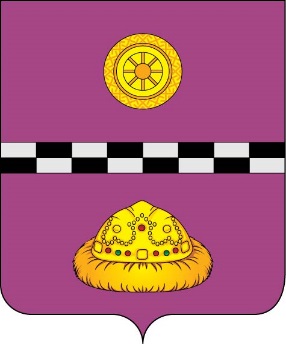 РЕСПУБЛИКА КОМИМУНИЦИПАЛЬНОЕ ОБРАЗОВАНИЕ МУНИЦИПАЛЬНЫЙ РАЙОН «КНЯЖПОГОСТСКИЙ»СТРАТЕГИЯ  СОЦИАЛЬНО-ЭКОНОМИЧЕСКОГО РАЗВИТИЯ МУНИЦИПАЛЬНОГО ОБРАЗОВАНИЯ МУНИЦИПАЛЬНОГО РАЙОНА  «КНЯЖПОГОСТСКИЙ»  НА  ПЕРИОД ДО 2035 ГОДАЕмва  2020С О Д Е Р Ж А Н И ЕВВЕДЕНИЕ ………………………………………………………………………………31. АНАЛИЗ И ОЦЕНКА СОЦИАЛЬНО-ЭКОНОМИЧЕСКОГО РАЗВИТИЯ МУНИЦИПАЛЬНОГО ОБРАЗОВАНИЯ МУНИЦИПАЛЬНОГО РАЙОНА «КНЯЖПОГОСТСКИЙ»……………………………………………………………….……….5          1.1. Краткая историческая справка ……………………………………………….……..5          1.2. Характеристика экономико-географического положения муниципального района «Княжпогостский» ……………………………………………………………………..6 1.3. Характеристика природных ресурсов муниципального района «Княжпогостский»………………………………………………………………………………8 1.4. Характеристика экономики муниципального района «Княжпогостский»  и анализ достигнутых результатов ……………………………………………………………...14 1.5. Характеристика социальной сферы  муниципального района «Княжпогостский» и анализ достигнутых результатов ……………………………………………………………24 1.6. Характеристика системы обеспечения безопасности жизнедеятельности населения муниципального района «Княжпогостский» ……………………………………37 1.7. Характеристика муниципального управления муниципального района «Княжпогостский» и анализ достигнутых результатов ……………………………………402. АНАЛИЗ ФАКТОРОВ СОЦИАЛЬНО – ЭКОНОМИЧЕСКОГО РАЗВИТИЯ МУНИЦИПАЛЬНОГО ОБРАЗОВАНИЯ МУНИЦИПАЛЬНОГО РАЙОНА «КНЯЖПОГОСТСКИЙ» ……………………………………………………………………..462.1. Внешние факторы, влияющие на развитие муниципального района «Княжпогостский» …………………………………………………………………………..…46          2.2. Роль и место  муниципального района «Княжпогостский» в межмуниципальных и межрегиональных связях ………………………………………………………………..…..47          2.3. Оценка ресурсов, потенциалов, возможностей и угроз развития муниципального района «Княжпогостский» …………………………………………..……48          2.4. Возможные точки роста муниципального района «Княжпогостский»…………53          3. ПРИОРИТЕТЫ, ЦЕЛИ И ЗАДАЧИ СОЦИАЛЬНОГО РАЗВИТИЯ МУНИЦИПАЛЬНОГО ОБРАЗОВАНИЯ МУНИЦИПАЛЬНОГО РАЙОНА «КНЯЖПОГОСТСКИЙ» ………………………………………………………………………55          4. МЕХАНИЗМЫ  И ИСТОЧНИКИ РЕСУРСНОГО ОБЕСПЕЧЕНИЯ РЕАЛИЗАЦИИ СТРАТЕГИИ …………………………………………………………………………………..594.1. Механизмы реализации Стратегии ………………………………………………594.2. Управление реализацией Стратегии ……………………………………………..614.3. Ожидаемые результаты реализации Стратегии …………………………………62Приложение 1. «Перечень муниципальных программ, обеспечивающих реализацию Стратегии социально-экономического развития муниципального района «Княжпогостский» ……………………………………………………………………………..67Приложение 2. «Целевые индикаторы, установленные для достижения целей Стратегии социально-экономического развития муниципального района «Княжпогостский» до 2035 года ……………………………………………………………..68Приложение 3. «Перечень инвестиционных проектов, планируемых к реализации на территории муниципального образования муниципального района «Княжпогостский» …………………………………………………………………………………………………73ВВЕДЕНИЕСтратегия является ведущим документом стратегического планирования муниципального социально-экономического развития Стратегия – это документ, определяющий долгосрочную политику деятельности органов местного самоуправления в различных областях и сферах экономической и социальной жизни муниципального образования, согласованную с интересами бизнес-сообщества, населения района, города и стратегическими целями региона. Положения стратегии представляют собой действие или группу действий, которые, будучи внедренными, могут помочь реализовать видение и цели муниципального экономического развития. Все предыдущие шаги процесса планирования были направлены для разработки продуманных положений стратегии.Разработка Стратегии осуществлялась в 2020 году.Основными разработчиками выступили члены рабочей группы администрации муниципального района «Княжпогостский».Стратегией определены: стратегический выбор муниципального района «Княжпогостский», приоритеты, цели, задачи, механизмы решения по основным направлениям социально-экономического развития, а также целевые показатели, характеризующие количественные и качественные результаты их реализации. Направления социально-экономического развития муниципального района «Княжпогостский» сгруппированы в соответствии со структурным построением целей и задач Стратегии социально-экономического развития Республики Коми на период до 2035 года в четыре блока:1) человеческий капитал;2) экономика;3) территория проживания;4) управление.Разработка Стратегии велась на основании следующих стратегических документов:положения Конституции Российской Федерации;требования Федерального закона от 28 июня 2014 г. № 172-ФЗ «О стратегическом планировании в Российской Федерации»;положения Посланий Президента Российской Федерации Федеральному Собранию Российской Федерации;положения Основных направлений деятельности Правительства Российской Федерации на период до 2024 года;положения Стратегии национальной безопасности Российской Федерации;положения Стратегии пространственного развития Российской Федерации на период до 2025 года;положения Стратегии устойчивого развития сельских территорий Российской Федерации на период до 2030 года;положения иных федеральных отраслевых и территориальных стратегий, концепций, государственных программ;установки Указов Президента Российской Федерации от 7 мая 2012 г., от 9 мая 2017 г. № 203 «О Стратегии развития информационного общества в Российской Федерации на 2017-2030 годы, от 16 января 2017 г. № 13 «Об утверждении Основ государственной политики регионального развития Российской Федерации на период до 2025 года», от 7 мая 2018 г. № 204 «О национальных целях и стратегических задачах развития Российской Федерации на период до 2024 года»;требования иных федеральных законов, законов Республики Коми и нормативных правовых актов, регламентирующих сферы деятельности, охваченные Стратегией;положения Закона Республики Коми «О стратегическом планировании в Республике Коми»;положения Стратегии социально-экономического развития Республики Коми на период до 2035 года;положения ранее действовавшей Стратегии социально-экономического развития муниципального района «Княжпогостский» на период до 2020 года (решение Совета МР «Княжпогостский» от 18 февраля 2014 года № 282 с учетом изменений);положения приказа Министерства экономического развития Российской Федерации от 23 марта 2017 г. № 132 «Об утверждении Методических рекомендаций по разработке и корректировке стратегии социально-экономического развития»;положения приказа Министерства экономики Республики Коми от 08 августа 2019 г. № 201 «Об утверждении рекомендаций по разработке, корректировке, осуществлению мониторинга и контроля реализации стратегий социально-экономического развития муниципальных образований в Республике Коми»;положения распоряжения администрации муниципального района «Княжпогостский» от 01 июня 2020г. № 116-р «О разработке Стратегии социально– экономического развития муниципального образования муниципального района «Княжпогостский» на период до 2035 года»;данные органов статистики в качестве базового источника статистических данных.1.АНАЛИЗ И ОЦЕНКА СОЦИАЛЬНО-ЭКОНОМИЧЕСКОГО РАЗВИТИЯ МУНИЦИПАЛЬНОГО ОБРАЗОВАНИЯ МУНИЦИПАЛЬНОГО РАЙОНА «КНЯЖПОГОСТСКИЙ»1.1. Краткая историческая справкаПервые обитатели Вымского края появились много веков назад. По реке Емва и вокруг озера Синдор располагались сотни стоянок, поселений, погребений, святилищ. Здесь найдено большое количество памятников старины и уникальных кладов.Особенно интенсивно край стал заселяться во втором тысячелетии новой эры. Вот уже более 400 лет существуют деревни Кони, Весляна и Раковицы, село Серёгово, а селам Княжпогост и Туръя свыше пяти веков.Погост Княж, вероятнее всего, был основан одним из князей Вымских, которые управляли Пермью Вычегодской с 1451 по 1502 годы. Крестьяне занимались земледелием, скотоводством, рыбной ловлей и охотой. Некоторые уходили в поисках заработка на соляной промысел, что под Сереговой горой на Выми. Наивысший расцвет промысла пришелся на конец XVII века, когда Серёговский завод стал одним из крупнейших в России солеваренных предприятий.В годы советской власти в районе произошли немаловажные изменения. Начал свою работу Княжпогостский механический завод, районный лесопункт Министерства лесной промышленности Коми АССР, появились цеха Княжпогостского завода древесноволокнистых плит, Синдорской газокомпрессорной станции и заработали многие другие предприятия и организации. Исторические ресурсы района разнообразны.  Они включают многочисленные археологические, исторические  памятники и  храмы (действующие, восстанавливаемые, сохранившиеся в разной степени). К памятникам археологии  на территории  района необходимо отнести около 90 объектов, это, прежде всего, могильники, стоянки. На территории района насчитывается 7 памятников истории, среди которых - здание школы с. Серёгово, в которой в 1935-1940 гг. учился Герой Советского Союза Н.Ф. Гущин, Серёговский солеваренный промысел (первое промышленное предприятие в Коми крае, соляной амбар XVIII века), школа в с. Шошка, в которой учился ученый В.М. Сенюков, Сереговский бальнеологический курорт (1927-1929).Храмовые  комплексы района  построены в основном  в XIX веке и являются православными церквями. Среди сохранившихся кирпичных церковных зданий выделяются Церковь Вознесения Господня (1851-1867 гг., с. Туръя), Церковь Рождества Пресвятой Богородицы (1856-1862 гг., д. Онежье), Церковь во имя преподобных Зосимы и Савватия Соловецких Чудотворцев в Кылтовском Крестовоздвиженском женском монастыре (1902-1911 гг.). Практически все храмовые комплексы района, часть которых охраняется государством, требуют реставрации.Большая площадь района  обеспечивает разнообразные природные условия. Территория района обладает холмисто-равнинным рельефом, на севере (Четласский камень) и востоке располагается Тиманский кряж с высотами до . 1.2. Характеристика экономико-географического положения муниципального района «Княжпогостский»Общие сведения о муниципальном районе «Княжпогостский» представлены в Таблице 1.Таблица 1.Административно-территориальное устройство, статус и границы Княжпогостского района установлены Законом Республики Коми от 6 марта 2006 года № 13-РЗ «Об административно-территориальном устройстве Республики Коми».  Княжпогостский район включает 9 административных территорий, которые представлены в Таблице 2.Таблица 2.Административный центр муниципального района “Княжпогостский” г. Емва включен в перечень монопрофильных муниципальных образований Российской Федерации (моногородов). В зависимости от рисков ухудшения социально-экономического положения г. Емва отнесен к категории 1 «Монопрофильные муниципальные образования Российской Федерации (моногорода), с наиболее сложным социально-экономическим положением, в том числе во взаимосвязи с проблемами функционирования градообразующих организаций».1.3. Характеристика природных ресурсов муниципального района «Княжпогостский»Территория муниципального района “Княжпогостский” обладает исключительными природными ресурсами (минерально-сырьевыми, земельными, водными, биологическими), обладает большими транзитными перспективами и может выступить опорной зоной развития республики.Минерально-сырьевой потенциал МР «Княжпогостский» (кроме общераспространенных полезных ископаемых) включает, в первую очередь, промышленно осваиваемую Ворыквинскую группу бокситовых месторождений. Велики запасы и прогнозные ресурсы горно-химического сырья – каменной соли на Сереговском месторождении. Разведаны месторождения лечебных питьевых и бальнеологических минеральных вод. Район перспективен на выявление залежей углеводородов, азотных гелиеносных газов, месторождений алмазов. К перспективным видам полезных ископаемых относятся фосфориты, цеолиты, лечебные грязи и т.д. Характеристика и запасы природных ресурсов муниципального района «Княжпогостский» представлены в Таблице 3.1.4. Характеристика экономики муниципального района «Княжпогостский» и анализ достигнутых результатовЭкономика муниципального района «Княжпогостский» имеет моноотраслевую структуру. Ведущие отрасли экономики – сельское хозяйство, лесозаготовка и обработка древесины (производство твердой ДВП). В сельском хозяйстве район характеризуется, прежде всего, относительно большим количеством крестьянско-фермерских хозяйств. Основным видом деятельности для подавляющего количества сельхозорганизаций является производство первичной сельскохозяйственной продукции растениеводства и животноводства. ПромышленностьОсновными отраслями промышленности Княжпогостского  района являются: лесозаготовительная и деревообрабатывающая промышленность; предприятия пищевой промышленности; производство и распределение электроэнергии, газа и водыДобывающая промышленность представлена предприятием ОАО «Боксит Тимана». Компания «Боксит Тимана» – (Средне-Тиманский бокситовый рудник) – входит в структурную сеть холдинга «РУСАЛа» и занимается производством работ в области промышленной добычи боксита открытым способом на сельского поселения «Чиньяворык» Княжпогостского района.Предприятие «Боксит Тимана» разрабатывает крупное бокситовое месторождение, 90% запасов которого за счет благоприятных горнотехнических и гидрологических условий могут добываться открытым способом.Производственный комплекс имеет транспортное сообщение с федеральной железнодорожной магистралью Москва–Воркута. Объем производства в 2019 году составил 3 221 214 тонн бокситов. Способ добычи бокситов- открытый способ. Проект строительства Тиманского рудника, предусматривает возможность раздельной добычи бокситов для производства глинозема методом Байера и бокситов для производства глинозема методом спекания. Численность персонала – 994 человека.Обрабатывающая промышленность муниципального района «Княжпогостский» представлена предприятием ООО «Плитный мир». Предприятие до 2008 года позиционировало на рынке как одно из крупнейших в России предприятий по производству твердых древесноволокнистых плит так называемым «мокрым способом». Основной деятельностью является выпуск древесноволокнистых плит для строительной и мебельной промышленности.Оборот всех организаций снизился на 2,7 % и составил 30,0 млрд. рублей. Объем отгруженных товаров собственного производства всех  предприятий, составил 28,3  млрд. рублей , что на 2,8% меньше уровня 2019 года.Объем отгруженных товаров собственного производства предприятий обрабатывающих производств к концу 2019 года составил в сумме 24 млрд. рублей, что выше уровня прошлого года на 13%.Объем производства, передачи и распределения электроэнергии, газа и воды к концу 2019 года увеличился 4,5% и составил 444,4 млн.рублей.Добыча полезных  ископаемых увеличилась в сравнении к прошлому году и составила 142%.По итогам прошлого года предприятиями лесопромышленный комплекса района заготовлено на 83,% больше лесоматериалов хвойных и лиственных пород. Сельское хозяйствоОтрасль «Сельское хозяйство» представлена 1 сельскохозяйственным производственными кооперативами (СПК «Княжпогостский), 1 сельскохозяйственным потребительским кооперативом (СППСК «Онежье»), 25 крестьянскими (фермерскими) хозяйствами. Также в районе действует 123 личных подсобных хозяйств граждан, 1 потребительское общество, 2 хлебопекарни, 2 убойные площадки в г. Емва и д.Онежье.Отрасль животноводства представлена молочным и мясным скотоводством. В незначительном объеме в К(Ф)Х присутствует свиноводство, овцеводство, кролиководство и птицеводство. В растениеводстве возделывается картофель и овощи Произведено сельскохозяйственной  пищевой продукции (в процентах к прошлому году):Поголовье скота и птицы на убой –588 гол., Производство молока – 7114 ц., Надой на одну корову составил 2695 кг. Потребительский рынок В районе функционируют 123 объектов розничной торговли. Населенные пункты обеспечиваются товарами через стационарные торговые объекты и объекты выездной торговли. На потребительском рынке муниципального района наблюдается тенденция роста оборота розничной торговли. По итогам 2019 года рост оборота розничной торговли  на 7% в сопоставимых ценах к уровню 2018 года. Индекс потребительских цен в 2019 году ИПЦ на уровне 107% к декабрю 2018 года.В сопоставимых ценах к прошлому году оборот  общественного питания в 2020 году  планируется на уровне 48,2 млн.рублей, связано это с покупательской способностью населения,  повышении цен на продукцию общественного питания, которое обусловлено инфляцией, растущей закупочной стоимостью продуктов, высокой конкуренцией на рынке и другими объективными факторами. В настоящее время рынок общественного питания на территории муниципального района «Княжпогостский» стал во многом событийным - люди стали заранее планировать свой поход в заведения.  Показатели и информация, характеризующие состояние сферы торговлина территории Княжпогостского района, представлена в Таблице 4.Таблица 4.Хозяйствующие субъектыНа территории муниципального района на 01 января 2020 года функционируют 203 юридических лиц (96,3 %; по отношению к 2019 г.), из которых (по формам собственности): 17 - государственных; 55 – муниципальных; 112- частных; 19 - другие организации (объединений).По состоянию на 01.01.2020 г. на территории муниципального района действуют 368 индивидуальных предпринимателя, из них по видам экономической деятельности (Таблица 5): Таблица 5.ТуризмМуниципальный район «Княжпогостский» имеет достаточные материальные и институциональные основания, чтобы рассматривать культуру и  рекреацию (отдых) как существенный ресурс развития его территории, как источник достижения новых социально-экономических целей через превращение творческого продукта в товар, услуги, востребованные не только жителями района, но и  республики, а также финно-угорским миром.Туристический комплекс МР «Княжпогостский» складывается из благоприятных физико-географических и исторических условий, неплохой инфраструктурной основы, богатого и успешного опыта  деятельности в этой сфере и нацеленности на ее дальнейшее развитие.На территории района насчитывалось 99 объектов культурного наследия, (91- памятники археологии и 8 – памятники архитектуры), из которых 40 состоят на государственной охране и являются памятниками федерального значения. Кроме этого, на территории района расположены: 12 памятников истории, 4 памятника монументального искусства, 26 памятников боевой славы.Среди достопримечательностей Княжпогостского района, которые могут быть привлекательными для туристов, можно выделить:1. Синдорский комплексный заказник - расположен вокруг озера Синдорское. 2. Озеро Синдорское - расположено в бассейне реки Вымь в  к юго-востоку от железнодорожной станции Синдор. Это второй по величине водного зеркала природный водоем Республики Коми. На берегах озера в начале 20 века были открыты стоянки первобытных людей. Озеро располагается на территории Синдорского комплексного заказника.3. Синдорская узкоколейная железная дорога - «дорога призрак» - самая длинная УЖД в России, ведущая от станции Синдор в колонию «Глубинка». От узкоколейки ведет ответвление к турбазе, расположенной на берегу реки Угъюм, в  к востоку от Синдорского озера.4. «Кедръель» - ботанический памятник природы. Это самое северо-западное островное местонахождение кедра на Мезенско-Вычегодской равнине в Республике Коми. Примерно в  к востоку проходит старинный почтовый тракт Туръя-Глотово.5. Ихтиологический заказник «Вымский», площадью . Расположен на территории Ухтинского, Княжпогостского и Удорского районов. 6. Река Вымь - основная река района. Впадает в Вычегду с правого берега на  от ее устья. Берет начало на Среднем Тимане у хребта Покъюиз. Течет с севера на юг. В верхнем течении сильно извилиста. Сегодня возможен завоз спортивной группы арендованным транспортом из Сыктывкара, Емвы, Микуни. Река интересна с эколого-познавательной и спортивной стороны. Самый сложный из порогов расположен в среднем течении Выми и называется Роч-порог (Русский порог). Наиболее удобное время для путешествия - конец июля - начало августа.7. Река Ворыква (в переводе с коми - ныряющая река) - правый приток Выми, берет начало в болотах, лежащих на карстующихся породах Тиманского кряжа. Ворыква - река охраняемая, где запрещен любой лов рыбы. Сплав по Ворыкве - одно из самых интересных экологических Тиманских путешествий. Наиболее перспективен для туристов на байдарках, но вполне уместно сплавляться и на резиновых лодках или катамаранах8. Кылтовский Крестовоздвиженский женский монастырь - православный комплекс со святыми источниками, расположенный в местечке Кылтово, в  от современного села Серёгово. Это единственный женский монастырь на территории Коми края. На территории монастыря находятся два  действующих храма: преподобных Зосимы и Савватия, Соловецких чудотворцев, преподобного Афанасия Афонского.9. Серёгово - соляное село. Расположено в южной части района на берегу реки Вымь, в  от города Емвы. В селе Серёгово сохранились исторические здания XVIII века, связанные с добычей, переработкой и отправкой соли сереговского месторождения. От прошлого сохранилась часть культовых зданий и сооружений. В 1929 году в селе открыт бальнеологический курорт «Серёгово», который обладает уникальными по концентрации минеральными источниками.В  районе представляет интерес для туристов как один из исторических мест "ГУЛАГ". На территории района проводились поисковые экспедиции для школьников.Рассматривался вопрос по реконструкции памятников деревянного зодчества в деревне Кони в рамках туристического проекта «Таежное кольцо» и проекта «Достопримечательное место Российской Федерации - заповедник народного деревянного зодчества в деревне Кони». ИнвестицииОбъем инвестиций в основной капитал на территории муниципального района в 2019 году (без субъектов малого предпринимательства и объема инвестиций, не наблюдаемых прямыми статистическими методами) составил 2457,938 млн. рублей или 0,5 % от общереспубликанского уровня. Распределение инвестиций в основной капитал по источникам финансирования: 2302,10 4млн. руб – собственные средства; 155,834млн. руб – привлеченные средства, из которых 119,234– привлеченные бюджетные средства: 2,665 млн. руб. – федеральный бюджет, 83,705– млн. руб – республиканский бюджет, 32,864млн. руб. – местный бюджет. Удельный вес бюджетных средств в общем объеме инвестиций 4.9 %.Автомобильный транспортТранспортная система муниципального района представлена автомобильными дорогами регионального или межмуниципального значения и автомобильными дорогами местного значения. Общая протяженность автомобильных дорог общего пользования местного значения в районе с учетом переданных из собственности Республики Коми с 1 января 2019 года составляет 140,464 км.В том числе в собственности: МР «Княжпогостский» - 107,827 кмГП «Емва» 25,967 км, И в собственности ГП «Синдор» 6,67 км.Кроме этого в поселениях района имеется улично дорожная сеть протяженность её составляет 145 км.Имеются также четыре ледовые переправы через р. Вымь, две из которых в собственности Республики и обслуживаются Княжпогостским филиалом Коми дорожной компании, в г. Емва и у с. Туръя, и две в собственности района, переправы через р. Вымь у с. Серегово и у пст. Ветью.Также в собственности района имеется понтонный мост через р. Пожег.  на автомобильной дороге с. Туръя – д. Кони. Таблица 6.В конце 2019 года удалось кардинально  сменить перевозчиков по городскому маршруту и по 6 сельским маршрутам, обновить парк транспортных средств, оснащенные современными системами ГЛОНАСС и тахографами.За долгое время был решен проблемный вопрос по  организации транспортного сообщения по маршруту «Емва-Мещура». В целом по итогам 2019 года перевезено пассажиров 204,9тыс. человек, что составляет 92,8 % к уровню прошлого года. Перевозка грузов по району составила 1522,1 тыс. тонн.Жилищно-коммунальное хозяйство Одной из приоритетных задач жилищно-коммунального комплекса является максимальное повышение уровня комфортного и безопасного проживания граждан, модернизация и развитие жилищно-коммунальной инфраструктуры района, сокращение аварийного жилищного фонда.Общая площадь жилищного фонда в целом по района по состоянию на 01.01.2019 года составляет 617,8 тыс м2, что на 2% выше показателя 2014 года. Основные показатели состояния жилищного фонда муниципального района «Княжпогостский» представлены в Таблице 7.Таблица 7По итогам реализации Стратегии 2020 в социальной сфере отрасли жилищно-коммунального хозяйства выполнены следующие мероприятия.В области капитального ремонта жилого фондаПрограмма капитального ремонта, разработанная отделом ЖКХ на 2014-2016 годы, в полном объеме была предана на реализацию региональному оператору Республики Коми «Региональный фонд капитального ремонта многоквартирных домов», который создан по решению Правительства Республики Коми.Региональным оператором произведены капитальные ремонты: - в 2017 году 4 МКД ( пст. Чиньяворык-1МКД и пгт. Синдор-3 МКД);- в 2018 году 6 МКД (г. Емва-2 МКД, пст. Иоссер-1 МКД, с. Шошка-1 МКД, с. Серегово-1 МКД);- в 2019 году 8 МКД (с. Серегово-1 МКД, пст. Иоссер-2 МКД, пст. Чиньяворык-2 МКД, г. Емва-2 МКД, пст. Тракт-1 МКД).В 2020 году в предварительный перечень по проведению капитального ремонта МКД включено 20 домов, в том числе  г. Емва-14 МКД, пст. Иосер-2 МКД, пст. Чиньяворык-2 МКД, пгт. Синдор-1 МКД, с. Серегово-1 МКД.Обеспечение качественными жилищно-коммунальными услугами населенияВ рамках реализации муниципальной программы «Чистая вода» в Княжпогостском районе на 2012-2016годы были выполнены следующие мероприятия:- в г. Емва проведены работы по устройству нового водовода от станции первого подъёма до станции второго подъёма взамен аварийного водовода;- в пст. Ракпас ликвидирован аварийный водозабор из р. Кылтовка и аварийный участок водовода до станции второго подъёма (бывшее имущество УФСИН по РК). В рамках программы проведены работы по устройству подземного водозабора, путем бурения скважин на водоносный горизонт и подключение к станции второго подъёма.В 2019 году для обеспечения качественной питьевой водой население районаадминистрацией района разработаны и утверждены технические задания для разработки инвестиционных программ АО «КТЭК» на установку водоочистных станций в с. Серегово, пст. Вожаель, пст. Тракт, пст. Ракпас.Разработаны и актуализированы схемы водоснабжения сельских населенных пунктов, данные схемы необходимы для разработки инвестиционных программ. В рамках модернизации теплового комплекса системы коммунальной инфраструктуры были выполнены следующие мероприятия:- в м. Лесокомбинат г. Емва  произведено строительство новых сетей системы отопления протяженностью порядка 5 км, ликвидировано 4 насосно-повышающие станции;- в м. Совхоз  г. Емва произведены работы по строительству новых магистральной и квартальных сетей системы отопления протяженностью порядка 2,9 км;- в г. Емва произведена модернизация оборудования котельной «КМЗ»: установлена система водо- химической подготовки ,  модернизирован котел ДКВР, модернизирована система подачи воздуха и отвода дымовых газов, установлено оборудование автоматизированной системы регулирования (режимов работы котлов) температуры теплоносителя в зависимости от температуры наружного воздуха, произведена установка новой  дымовой трубы, произведен капитальный ремонт легкосъемной кровли,- в п. Чернореченский ликвидирована нерентабельная котельная «Центральная», жилой фонд переключен на котельную «Школьная» для чего построена новая ветка системы теплоснабжения;- в г. Емва произведена реконструкция котла с полной заменой нагревательных элементов в котельной ДВП, обеспечивающего теплом жилой фонд города;- в котельных поселений произведена установка 11-ти новых котлоагрегатов взамен котлов с низким КПД, в том числе 3 котла в 2017 году, 4 котла в 2018 году и 4 котла в 2019 году; Работа по замене ветхих сетей коммунальной инфраструктуры:2017 год - произведена замена ветхих и аварийных тепловых сетей протяженностью 2,15 км;- произведена замена ветхих и аварийных водопроводных сетей протяженностью 1,5 км.2018 год- произведена замена ветхих и аварийных тепловых сетей протяженностью 1.24 км;- произведена замена ветхих и аварийных водопроводных сетей протяженностью 3.25 км;- произведена замена аварийных канализационных сетей протяженностью 0,1 км.2019 год- произведена замена ветхих и аварийных тепловых сетей протяженностью 1,59 км;- произведена замена ветхих и аварийных водопроводных сетей протяженностью 2,26 км;- произведена замена аварийных канализационных сетей протяженностью 0,33 км.Итого за период 2017 -2019 гг.Проведены реконструкции:- тепловых сетей протяженностью  4.98 км; - водопроводных сетей протяженностью 7.01 км;- канализационных сетей протяженностью 0,43 км.1.5. Характеристика социальной сферы муниципального района «Княжпогостский»» и анализ достигнутых результатов.НаселениеЧисленность постоянного населения Княжпогостского района на 1 января 2020 года составила 18,5 тыс. человек, в том числе 14,4 тыс. человек, проживающие в городских поселениях и  4,0 тыс.человек – сельское население (Таблица 8) . Таблица 8.Среднегодовая численность постоянного населения района ежегодно сокращается на 1,5-2%. Общее снижение численности населения в полной мере обусловлено миграционным оттоком населения за пределы муниципального района, а также естественной убылью населения. Доминирующей причиной сокращения численности населения продолжает являться роста количества умерших над родившимися.Рынок трудаУровень официально зарегистрированной безработицы по Княжпогостскому району в 2019 году составляет 2,67 %. Численность зарегистрированных безработных граждан, состоящих на учете в ГКУ РК «Центр занятости населения Княжпогостского района»   на конец 2019 года составляет 274 человек.               На фоне сокращения общей численности населения района и изменения его возрастной структуры сокращается численность населения трудоспособного возраста, что приводит к снижению численности рабочей силы. По оценочным данным численность экономически активного населения района в 2019 году составила 10,012 тыс. человек. Среднегодовая численность занятого в  различных сферах деятельности населения в 2019 году составила в пределах 6,4 тыс. человек, а ее удельный вес в общей численности населения – 34,8%, в общей численности имеющихся трудовых ресурсов – 64,5%.Уровень жизни населенияЭкономическая ситуация в районе характеризуется уровнем жизни населения, который оценивается размером денежных доходов. Фонд начисленной заработной платы всех работников (без учета субъектов малого предпринимательства) по итогам 2019 года составил 3 773,2 млн. рублей. Среднемесячная номинальная начисленная заработная плата работников крупных и средних предприятий и некоммерческих организаций района в  2019 году по сравнению с 2018 годом увеличилась на 2,1 % и составила 50284,0 рубля. Данный уровень заработной платы в основном характеризует коммерческие организации, т.к.  на территории района осуществляют деятельность крупные и средние предприятия по добыче полезных ископаемых,  в сфере трубопроводного транспорта,  в сфере обрабатывающих производств. В учреждениях образования и культуры по итогам  2019 года  наблюдается рост  среднемесячной начисленной заработной платы работников, что обусловлено сохранением достигнутых соотношений заработной платы отдельных категорий работников бюджетной сферы, установленных «майскими» указами 2012 года, а также индексацией заработной платы в бюджетной сфере с 01 октября 2019 года.Социально ориентированные некоммерческие организацииПо состоянию на 01.01.2020 года на территории муниципального района «Княжпогостский» свою деятельность осуществляют 4 некоммерческие организации (далее - НКО), зарегистрированные в качестве юридических лиц (ТОС «Онежье» с. Онежье сельского поселения «Шошка», «Княжпогостская районная организация КРО ВОИ», «Княжпогостская районная организация ветеранов Коми республиканской организации ветеранов (пенсионеров) войны, труда, Вооружённых Сил и правоохранительных органов»).	На муниципальном уровне НКО на постоянной основе оказывается финансовая, имущественная, информационная, консультационная поддержка.	Ежегодно, НКО оказывается финансовая поддержка из местного бюджета на реализацию социальных проектов по приоритетным направлениям.Дошкольное образованиеНа территории Княжпогостского района государственные гарантии прав граждан на получение общедоступного и бесплатного дошкольного образования детей обеспечивают 13 образовательных организаций, реализующих образовательные программы дошкольного образования, в т.ч.:- 8 дошкольных образовательных организаций;- 1 образовательная организация для детей дошкольного и младшего школьного возраста;- 4 общеобразовательные школы. Система дошкольного образования в Княжпогостском районе представлена следующими видами дошкольных образовательных организаций: детский сад – 5 организаций, детский сад комбинированного вида – 2, детский сад общеразвивающего вида – 1. Услуги дошкольного образования представлены также в 5 общеобразовательных организациях, где функционируют 11 дошкольных групп.Численность педагогического персонала в образовательных организациях, реализующих образовательные программы дошкольного образования, составила 120 человек, из них 33 человека (28%) педагогических работников имеют высшее образование, 76 человек (63%) – среднее специальное образование, 11 человек (9%) – без образования. Имеют высшую (6 чел.) и первую (34 чел.) квалификационную категории 40 человек (33,3%).Дошкольную образовательную услугу в образовательных организациях получают 1101 воспитанник, которые посещают 60 групп (1 группа компенсирующей направленности, 5 оздоровительных групп, 54 группы общеразвивающей направленности).На базе МАДОУ «Детский сад №10 комбинированного вида» г. Емвы создан Консультационный центр для оказания родителям (законным представителям) несовершеннолетних обучающихся, обеспечивающим получение детьми дошкольного образования в форме семейного образования, методической, психолого-педагогической, диагностической, консультационной помощи по физическому, интеллектуальному, психическому, духовному и нравственному развитию. В 2019-2020 учебном году услугами Консультационного центра было охвачено порядка 30 человек взрослых и детей.Доля детей в возрасте от 1 до 6 лет, получающих дошкольную образовательную услугу, в общей численности детей в возрасте от 1 до 6 лет по сравнению с 2014 годом, снизилась с 80,3% до 78,8% в 2019 году. Основные причины – снижение рождаемости и миграционный отток населения.Удельный вес детей, охваченных дошкольным образованием, в общей численности детей в возрасте от 0 до 7 лет повысился с 71,0% в 2014 году до 71,6% в 2019 году. Очередность детей в возрасте от 1 до 7 лет для зачисления в дошкольные образовательные организации отсутствует. Очереди в сельские дошкольные образовательные организации Княжпогостского района также нет.Остается на высоком уровне показатель удовлетворённости населения доступностью и качеством услуг в сфере дошкольного образования, который по сравнению с 2014 годом вырос с 93,7% до 98,1% в 2019 году.Общее образованиеОбщее образование  Княжпогостского района представлено 8 образовательными учреждениями (1 начальная школа – детский сад, 7 школ, 1 учреждение дополнительного образования).Количество обучающихся в школах на  конец 2019 года составило 1866 человек. Общая  численность по сравнению с 2014 годом сократилась на 117 человек (5,9%) Сокращение связано с уменьшением численности населения - снижение рождаемости и миграционный отток населения.. Удельный вес населения в возрасте от 5-18 лет, охваченных общим образованием, в общей численности населения в возрасте от 5-18 лет имеет тенденцию к увеличению, с 88% в 2014 году до 96,3% в 2019 году.Осуществлен переход на федеральные государственные образовательные стандарты основного общего образования учащихся 9-х классов в 7 образовательных учреждениях. Дети с ограниченными возможностями здоровья получают образование на дому и в общеобразовательных классах. В образовательных организациях обучается 29 ребенка-инвалида и 31 учащийся с ограниченными возможностями здоровья. За 4 года в проект «Дистанционное образование детей-инвалидов» включено 2  детей-инвалидов.Доля учащихся, успешно сдавших ЕГЭ, увеличилась с 97,3% в 2014 году до 98,8% в 2019 году. Доля выпускников, награжденных золотыми и серебряными медалями также увеличилась с 13% в 2014 году до 17% в 2018 году. Доля выпускников, завершивших основное общее образование с аттестатом с отличием по сравнению с 2014 годом не изменилась и составила 0,85% в 2019 году.Ежегодно проводится оздоровительная компания, в рамках которой охватывается отдыхом и оздоровлением в среднем 1600 детей в год. В период летних каникул организовываются трудовые бригады, в которые ежегодно трудоустраивается в среднем 420 подростков в возрасте от 14 до 18 лет. Доля детей первой и второй групп здоровья в общей численности обучающихся в общеобразовательных учреждениях стабильна и составляет примерно 90 %. Важнейшую социальную проблему занятости детей решает дополнительное образование. Доля детей в возрасте 5 - 18 лет, получающих услуги по дополнительному образованию составляет 98 %. Обучающиеся занимаются дополнительным образованием по 5 направлениям: социально-педагогическому, естественнонаучному, техническому, художественному, физкультурно-спортивному. На базе МАУДО «ДДТ» Княжпогостского района в минувшем учебном году проведено 28 районных мероприятий. Воспитанники Дома детского творчества, победители и призеры районных конкурсов достойно представляли наш район на региональном уровне.В части кадрового обеспечения муниципальная система общего и дополнительного образования города располагает педагогическими работниками, имеющими достаточно высокий профессиональный уровень квалификации. Кадровый состав педагогических работников составляет 588 человек, имеют высшее образование - 79% работников. Одной из проблем остается ежегодное снижение педагогических работников. По сравнению с 2014 годом кадровый состав уменьшился на 8%. Ежегодно проводятся ремонты образовательных учреждений, оснащаются кабинеты химии, биологии, физики, информатики, истории, географии. В школы приобретается современное учебное оборудование. 100% общеобразовательных учреждений оснащены компьютерным оборудованием, имеют выход в Интернет. Во всех учреждениях осуществлен 100% переход на государственную информационную систему «Электронное образование». Доля муниципальных общеобразовательных учреждений, соответствующих современным требованиям обучения, в общем количестве муниципальных общеобразовательных учреждений увеличилась с 91,3% в 2014 году до 95,14% в 2018 году.Несмотря на это, наблюдается высокая степень износа инфраструктуры образовательных учреждений, низкий уровень их технической оснащенности. Темпы обновления учебно-материальной базы не в полной мере соответствуют потребностям перехода на федеральные государственные образовательные стандарты. Необходимо выполнение мероприятий по обеспечению безопасности сети образовательных организаций, укреплению материальной базы учреждений для поддержания сети образовательных учреждений в работоспособном состоянии, создания безопасных условий работы и обучения.Профессиональное образованиеНа территории муниципального образования функционирует 1 государственное учреждение среднего специального (профессионального) образования. По состоянию на 01.01.2019 года в городе Емва учится 45 студентов по следующим специальностям:- Мастер по ремонту и обслуживанию автомобилей- Продавец, контролер-кассирВ соответствии с Постановлением Правительства Республики Коми от 22 января 2020 года № 21 государственное профессиональное образовательное учреждение «Княжпогостский политехнический техникум» реорганизовано в форме присоединения к государственному профессиональному образовательному учреждению «Сыктывкарский политехнический техникум».Молодежная политикаМолодежь является самой активной, жизнерадостной, идейной частью населения Княжпогостского района. Доля молодых граждан в возрасте от 14 до 30 лет в общей численности населения составляет 14%. Во всех мероприятиях, проводимых на территории Княжпогостского района, огромную помощь оказывало Общественное волонтерское объединение г. Емвы. Самое масштабное мероприятие проводимое с их помощью является Межрайонный Форум «Кодзув» с охватом в 98 человек. Во всех мероприятиях Княжпогостского района огромную помощь оказывали волонтеры из Общероссийской общественно-государственной детско-юношеской организации «Российское движение школьников»:- ХII районный Фестиваль военно – патриотической песни «Виват, Россия!»;- Муниципальный этап военно-спортивной игры «Зарница»;- Акция «Сирень Победы»;- Акция «Георгиевская лента»;- Акция «Бессмертный полк»;- Митинг, посвященный Дню памяти и скорби 22 июня;- Открытый фестиваль воздушных змеев «Пёстрое небо»;- Районный конкурс «Смотр строя и песни»;- Межрайонный молодежный слёт «Вершина»;- Районные соревнования «Военно-полевой лагерь им. моряка-подводника А. Ларионова»;- Районная профильная смена «Слёт участников Общероссийской общественно-государственной детско-юношеской организации «Российское движение школьников». Огромен спектр мероприятий, проводимый образовательными учреждениями во внеурочное время в рамках патриотического воспитания. В трех образовательных организациях работают кадетские классы. В планы воспитательной работы всех образовательных учреждений включены месячники гражданского и патриотического воспитания, вахта Памяти, Уроки мужества, встречи с замечательными земляками, исторические викторины, литературно-музыкальные композиции, мероприятия, посвященные государственным праздникам, Дням воинской славы, походы и экскурсии по родному краю, учебные сборы с юношами 10-х классов, военно-спортивная игра «Зарница», военно-полевой лагерь им. моряка-подводника Ларионова, спартакиада допризывной молодежи. Во всех школах оформлены уголки государственной символики. Ежегодно проводятся краеведческие чтения. Учащиеся ухаживают за памятными знаками, мемориальными досками, занимаются поисками сведений о выпускниках школ, участниках войн в Афганистане и в Чечне, оказывают практическую помощь ветеранам и пожилым людям. Отдельно выделяются мероприятия, посвященные Дню Победы: акции «Бессмертный полк», «Георгиевская лента», парад юнармейских войск 9 мая, встречи с ветеранами, велопробеги.В образовательных учреждениях района созданы и работают историко- краеведческие и этнографические музеи, залы и комнаты Боевой славы. Школьные музеи создают благоприятные условия для индивидуальной и коллективной деятельности учащихся, в том числе поисковой работы. В 2017 году началась работа по созданию районного отделения Всероссийского детско-юношеского военно-патриотического движения «ЮНАРМИЯ». ЗдравоохранениеГосударственное бюджетное учреждение здравоохранения  Республики Коми «Княжпогостская центральная районная больница», создано путем принятия Муниципального бюджетного учреждения «Княжпогостская центральная районная больница» в государственную собственность Республики Коми на основании постановления Правительства Республики Коми от 20.12.2012 г. № 565.Учреждение является государственным учреждением здравоохранения бюджетного типа, финансовое обеспечение которого осуществляется за счет средств республиканского бюджета Республики Коми, ОМС, а также иных, предусмотренных законодательством источников.Функции и полномочия учредителя от имени Республики Коми осуществляет Министерство здравоохранения Республики Коми. Здравоохранение муниципального района «Княжпогостский» представлено: ГБУЗ РК «Княжпогостская центральная районная больница»,  Синдорской участковой больницей, 16 фельдшерско-акушерскими пунктами и  11 медицинских кабинетов при образовательных учреждениях.В настоящее время  функционирует 110  круглосуточных коек, из них:-90 коек и ГБУЗ РК «КЦРБ» и 20 коек при Синдорской УБ (15 паллиативных коек и 5 коек сестринского ухода);48 коек дневного стационара, из них:- 28 коек - терапевтические при поликлинике;- 4 койки при круглосуточном стационаре (2 –койки при хирургическом отд., из них 1 койка – хирургическая,1койка – онкологическая,1 – койка при  отделении патологии беременности, 1 койка при педиатрическом отделении);- 8 коек - при фтизиатрическом кабинете;- 8 коек при Синдорской участковой больнице.Укомплектованность ГБУЗ РК «Княжпогостская ЦРБ» медицинским персоналом составляет (без учета штатного расписания по платным услугам):Таблица 10В 2020 году были укомплектованы ставки:заведующего ФАП с.Серегово по программе «Земский фельдшер»фельдшера-лаборанта клинической лаборатории. В настоящее время необходимо потребность во врачебных кадрах – врач-невролог, врач анестезиолог-реаниматолог.Потребность в среднем медицинском персонале – фельдшер неотложной медицинской помощи (2 вакансий); медицинская сестра палатная (9 вакансий); медицинская сестра процедурной (2 вакансии), медицинская сестра- анестезист (2 вакансии).Для решения вопроса укомплектованности кадров принимаются следующие меры:В 2018 году был заключен договор между учреждением и Сыктывкарским медицинским колледжем по обучению сотрудников учреждения (младших медицинских сестер по уходу за больными) на медицинских сестер в рамках индивидуального образовательного маршрута, срок обучения 3 года 10 месяцев, оплата обучения осуществляется в равных долях за счет средств учреждения и обучающихся. В 2018 году набрана группа из 15 человек, в 2019 году – 4 человека. Таким образом, при реализации данного проекта, в 2022 году учреждение пополнится 15 медицинскими сестрами, в 2023 году – 4 медицинскими сестрами. В 2019 году заключен двухсторонний договор на обучение по программе ординатуры по специальности «Неврология», срок обучения 2 года, оплата обучения осуществляется в равных долях за счет средств учреждения и обучающегося. После окончания обучения в 2021 году врач-невролог приступит к работе.Должность врача анестезиолога- реаниматологав 2020 году заявлена для участия в программе Земский доктор, но в связи с эпидемиологической ситуацией по COVID-19 в целом по Российской Федерации и востребованностью специальности врача-анестезиолога, данная должность в настоящее время не укомплектована. За последние два года (2019-2020гг.) выдано: 15 целевых направлений в высшие учебные заведения, из них поступило 13 (9 – по целевому обучению, 3 – по контрактной подготовке, 2 - платно); 6 целевых направлений в средние учебные заведения, из них поступило 4 (2 – по целевому направлению, 2 – платно, 2 - самостоятельно). На данный момент обучается в высших учебных заведениях: по целевым направлениям и по контрактной подготовке – 17 человек, поступившие самостоятельно или на платной основе – 10 человек.Работа со средствами массовых информаций по размещению информации о потребностях в медицинских кадрах на собственном сайте,  на различных сайтах подбора персонала и в средствах массовой информации. Постоянно обновляется информация по вакансиям на сайте учреждения – Княжпогостская ЦРБ.рф, ведется работа по ответам на полученные сообщения и резюме. ГБУЗ РК «КЦРБ» постоянно размещает информацию о вакансиях на сайтах: «hh.ru»,«SuperJob», «Народные страницы», «rabota.ru», «job.ru», «trud.com» и  др. Районная поликлиника рассчитана на 420 посещений в смену в том числе : детская поликлиника- 130, женская консультация - 30. В 2019году в рамках федерального проекта «Бережливая поликлиника» была переконструирована районная поликлиника. В настоящее время в здании терапевтического корпуса выполняется капитальный ремонт помещений детской поликлиники по программе «Бережливая поликлиника», с оборудованием колясочной площадки стоимость работ составляет 2600,0 тыс. рублей, за счет средств  Федерального и Республиканского бюджетов.     Цель данного проекта — оптимизация работы поликлиник, снижение времени пребывания в учреждении, разделение потоков пациентов и упрощение записи на прием к врачу.      Среднее количество посещений пациентов в Учреждение за последние 3 года составило 198 869 единиц.В рамках   Федерального национального проекта «Здравоохранение»: «Создание единого цифрового контура в здравоохранении на основе единой государственной информационной системы здравоохранения (ЕГИСЗ) закуплены и установлены с подключением системы «интернет» компьютеры для работы не только в кабинетах врачей поликлинической  и стационарной службы, но и установлена сеть компьютеров  при Синдорской участковой больнице, пст. Тракт. В ближайшее время будет установлено  рабочее место  ФАП м. Ачим. Запланирована установка компьютеров   на ФАПы: пст. Чиньяворык, с. Шошка, с. Серегово.Показатели смертности за последние три года:- сохраняются практически на одном уровне в среднем 14,2. Рождаемость в среднем по району -8,6.      Показатели естественного прироста(убыли) населения находятся также на одном уровне с отрицательными значениями.    В структуре общей смертности лидирующее место занимает: болезни системы кровообращения, на втором месте - новообразования, на третьем месте внешние причины.Таблица 11    Среди лиц трудоспособного возраста в структуре смертности:  на первом  месте- внешние причины, второе место – новообразования, третье место -болезни системы кровообращения и болезни органов дыхания.   Сохраняется высокий уровень отравлений алкоголем: в 2018г.-5 случаев (все -трудоспособный возраст), в 2019 г.-11 случаев (9 чел. – трудоспособный возраст), за 10 мес. 2020г.- 5 случаев трудоспособного возраста. Кроме того  за 10 месяцев 2020 года – в районе   зарегистрировано -7 случаев  суицидов, в 2019г. – смертность от суицидов отсутствовала. Данную смертность можно отнести за счет  социально неблагополучного факторов.С целью раннего выявления заболеваний проводилась работа по проведению диспансеризации определенной группы населения и профилактические медицинские осмотры  населения. Диспансеризация взрослого населения (ДВН):- в 2018г. (План-3300, факт-3041)-92%;- в 2019г. ( План-4362, факт -4369)-100,2%Профилактические осмотры взрослого населения в 2018г и 2019г выполнены на 100%     В результате диспансеризации и профилактических осмотров впервые  выявлены пациенты с заболеваниями: на первом месте - пациенты с заболеваниями эндокринной системы, на втором месте пациенты- с болезнями системы кровообращения, на третьем месте- болезни органов пищеварения.  Увеличилось количество больных взятых на диспансерный учет.Кроме того, проведена большая работа по флюорообследованию населения: Охват населения от подлежащих составил при норме 75%: в 2017г-93%, в 2018г-90,2%, в 2019г.-85,4%. При проведении данного исследования  впервые выявлена онкопатология, туберкулез и другая патология.  В июле 2020 года выделен по распределению из федерального бюджета в район передвижной  флюорограф, В настоящее время  получено санитарно-эпидемическое заключение на предоставление  данного  вида деятельности. Данная услуга по проведению флюорообследования населения  будет проводиться  на селе. В районе также ежегодно работал передвижной  маммограф для  обследования  женского населения Княжпогостского района из ГБУЗ РК «Усть - Куломская центральная районная больница». Осмотрено: в 2017г. -196 человек, в 2018г. -233 человека, в 2019г.- 670 человек.   В настоящее время ожидаем поставку  в район маммографической передвижной установки, централизованный закуп МЗ РК.Ежегодно проводится выездная работа врачебной бригады на сельские приписные участки с осмотром взрослого и детского населения.Организована  совместно с  ГБУ РК «Центр по предоставлению государственных услуг в сфере социальной защиты населения Княжпогостского района» работа в  сегменте регионарной программы «Старшее поколение»  национального проекта «Демография» по вывозу  из сельских территорий лиц старше 65 лет  для медицинских смотров, обследований в ГБУЗ РК «КЦРБ». За 2020г. (январь-март) было организовано 5 выездов и доставлено в ГБУЗ РК «КЦРБ» -25 человек из прикрепленных сел и  деревень (с. Турья - д. Луг, п. Брусничный) -2 раза, с. Княжпогост (д. Раковица, д. Удор, д. Вейпом), с. Шошка (с. Онежье), пст. Ляли.) На сегодняшний момент в Учреждении общая потребность в приобретение основных средств за счет дополнительного финансирования составляет 17391,5тыс. руб., в т.ч. по отделению анестезиологии и реанимации – 2 684,4 тыс. руб. (необходимо осуществить закуп насоса для энтерального питания, монитора оценки глубины анестезии, монитора нервно-мышечного блока, аппарата ИВЛ), по поликлинике – 607,1 тыс. руб. (необходимо осуществить закуп комплекса для суточного мониторирования ЭКГ), цифровой  маммографический рентгеновский аппарат -14100,0тыс. рублей.С целью улучшения условий предоставления медицинских услуг:Планируется строительство 9 зданий новых ФАП, а именно:Запланировано строительство   ФАПов:-в 2021-2022годы  - ФАП пст. Чиньяворык, с. Шошка, с. Серегово.- 2025г. -  ФАП. с. Турья, пст. Иоссер, с. Княжпогост, пст. Ракпас, пст. Мещура, пст. Чернореченский.- в 2019г. закуплено оборудование – монитор акушерский, 2 единицы санитарного автотранспорта, проведены ремонтные работы на сумму7408тыс. рублей;- в 2020г.-  поступило оборудование- дефибриллятор детский в рамках программы «детская реанимация»,для работы окулиста -авторефлератометр с щелевой лампой, передвижной флюоромобиль. Безвозмездно закуплен для ГБУЗ РК «КЦРБ» -ИВЛ от АО «Русский Алюминий». КультураНа территории Княжпогостского района функционирует 5 муниципальных учреждений отрасли: МАУ «Княжпогостский районный дом культуры» и 9 филиалов, МБУ «Княжпогостская централизованная библиотечная система» с 15 филиалами, МАУ «Княжпогостский центр национальных культур», МБУ «Княжпогостский районный историко-краеведческий музей» с филиалом в селе Туръя, МАО ДО «Детская школа искусств» и 1 МБУ «Центр хозяйственно-технического обеспечения учреждений Княжпогостского района» для вспомогательного персонала учреждений.Дополнительное образование детей предоставляет Детская школа искусств, которая является предпрофессиональным образовательным центром дополнительного образования Княжпогосткого района. Количество обучающихся в школе увеличилось и составило 384 человека (в 2018 – 369 чел.). Всего в школе  работают 6 отделений, а также платная  группа «Весёлые нотки» для детей младшего возраста. На территории Княжпогостского района функционируют 16 библиотек. Число зарегистрированных пользователей составляет 13,3 тысяч человек, охват населения библиотечными услугами – более 71 % от числа населения, количество посещений  - более 103 тысяч человек в год. Книжный фонд библиотек составляет 178,5 тысяч экземпляров. Уровень фактической обеспеченности учреждениями культуры от нормативной потребности библиотеками и парками в этот период остается высоким – 130 %.СпортДля зантяий физической культуры и спорта на территории Княжпогостского района имеются 67 спортивных сооружений, из них: 1 бассейн с двумя ваннами, 2 спортивных комплекса, 2 лыжных базы, 3 сезонных катка (универсальные спортивные площадки), 2 тира и 57 других спортивных сооружений. Уровень обеспеченности спортивными сооружениями - 39,7%.В районе функционирует федерация по футболу. Некоммерческая организация «Ассоциация молодежных инициатив» осуществляет работу секции по мини-футболу, для которой предоставляются помещения спортивных объектов на возмездной основе. В МАУ «Физкультурно-спортивный комплекс г. Емва» образовано общественное объединение «Настольный теннис».Физкультурную работу осуществляют 65 специалистов, из них 28 имеют высшее образование. Существует острый дефицит тренерских кадров,  особенно в бассейне. Приоритетными видами спорта являются: баскетбол, волейбол, лыжные гонки, мини-футбол, дзюдо и самбо, каратэ.Ежегодно в районе проводится 110-120 спортивных мероприятий (муниципальный этап). Спортсмены и сборные команды участвуют в республиканских и всероссийских соревнованиях.Наметился рост занимающихся физкультурой и спортом. В 2016 году  это 5718 чел., в 2019 году – 6332  человек. Из них в секциях и кружках по 19 видам спорта во всех учреждениях занимается 1318 человек. Удельный вес населения, систематически занимающихся физкультурой и спортом вырос с 29,3% в 2016 г. до 34,8% в 2019 г.Продолжается работа по внедрению ВФСК «Готов к труду и обороне». Количество участников, выполнивших нормативы ГТО на знаки отличия, с каждым годом увеличиваются. С 2016 по 2020 год выполнили нормы ГТО   988 человек. В составе команды Республики Коми четверо учащихся общеобразовательных учреждений района в 2018 и в 2019 гг. приняли участие во Всероссийском фестивале «ГТО» в Международном детском лагере «Артек».       Доля инвалидов  и лиц с ограниченными возможностями здоровья, занимающихся физкультурой и  спортом к общей численности населения данной категории постепенно увеличивается.В рамках проекта «Народный бюджет» с 2016 года установлены 3 уличных тренажерных комплекса, на базе МАУ «Физкультурно-спортивный комплекс г. Емва» создан музей спорта, а также оборудованы раздевалки на универсальной спортивной площадке МАУ «ФСК». Ведется оборудование спортивно-игровой площадки в сельском поселении Мещура.В 2017 и 2018 году, участвуя в конкурсе на лучшую организацию ВФСК «ГТО» и завоевав призовое место,  муниципальный центр тестирования  приобрел спортивное оборудование для выполнения нормативов ГТО.Для создания безопасных условий в МАУ «Спортивная школа г. Емва установлено видеооборудование; произведено ограждение и уличное освещение.Команда г. Емва по дворовому футболу выиграла региональный этап соревнований «Уличный красава», приняв  далее участие в третьем этапе в г. Выборге. Занимающиеся по баскетболу в МБУ «Спортивная школа г. Емва»  и МАУ «ФОК п. Синдор в 2019 и 2020 гг. становились призерами регионального этапа КЭС-баскет, приняв участие в зональных соревнованиях СЗФО в г. Архангельске.В  сборную команду Республики Коми включены четыре спортсмена по виду спорта «дзюдо», пять спортсменов по виду спорта «самбо», один спортсмен в футболе, один – в баскетболе.1.6. Характеристика системы обеспечения безопасности жизнедеятельности населения муниципального района «Княжпогостский»Муниципальный район «Княжпогостский» характеризуется спокойной и контролируемой криминогенной обстановкой с относительно стабильной динамикой на улучшение.Осуществляется работа, направленная на повышение эффективности качества и результативности противодействия преступности, охраны общественного порядка, обеспечения общественной безопасности и безопасности дорожного движения, эффективности профилактики правонарушений среди несовершеннолетних, предотвращение (профилактику) возможности межнационального конфликта, снижение масштабов злоупотребления алкогольной продукцией среди населения и профилактика алкоголизма. Фактов проявлений ксенофобии, этнической дискриминации, национальной и расовой нетерпимости и других проявлений негативного отношения к лицам других национальностей и религиозных конфессий на территории муниципального образования не зафиксировано. Сформирована продуктивная системная работа с несовершеннолетними по предупреждению совершения преступлений, в связи с этим наблюдается существенное снижение численности выявленных лиц, совершивших преступления.Работа по разработке и выполнению положений законодательных и иных нормативных правовых актов, организационно-планирующих и методических документов по вопросам ГО, защиты населения и территорий от ЧС, ОПБ и безопасности людей на водных объектах отражена в 15 постановлениях и в 2-х распоряжениях главы МР «Княжпогостский» - руководителя администрации. Создана комиссия по предупреждению и ликвидации чрезвычайных ситуаций и обеспечению пожарной безопасности (далее – КЧС и ОПБ) в МО МР «Княжпогостский».Организованы и проведены занятия, 12 учений и тренировок с органами управления и силами РСЧС. Второй год подряд в район организован приезд представителей ГУ МЧС России (г. Москва). Оценка готовности района выставлена – «хорошо».Организация работы по предупреждению и ликвидации последствий ЧС, поддержанию устойчивого функционирования организаций в военное время и при ЧС организована в соответствии с планами работ комиссий по повышению устойчивости функционирования объектов экономики на территории МР «Княжпогостский»», эвакокомиссии, паводковой комиссии. На территории Княжпогостского района 2 защитных сооружения: в АО ТрансНефтьСевер и в Синдорском ЛПУМГ. В рамках проведения инвентаризации защитных сооружений установлено, что вышеуказанные объекты отвечают необходимым требованиям и готовы к выполнени. Мероприятий по гражданской обороне. В организациях АО «Боксит – Тимана», Коми дорожной компании, АО «КТЭК», РЭС, АО «Газпром газораспределение Сыктывкар» филиал в г. Емва созданы аварийно – спасательные формирования, имеющие лицензию на право ведения аварийно-спасательных работ установленным порядком, а также по ликвидации ЧС различного характера в соответствии с предназначением. В МО МР «Княжпогостский» определен порядок создания резервов финансовых и материальных ресурсов для ликвидации ЧС постановлением от 10 июня 2019 г. № 196 «О создании и содержании в целях гражданской обороны запасов материально - технических, продовольственных,                                     медицинских и иных средств. Имеется резерв финансовых (1 500 000,0 руб.) и материальных ресурсов для ликвидации ЧС (таборное имущество) из расчета 80% расчетной потребности. Номенклатура и объемы резервов материальных ресурсов экономически обоснованы, соответствуют характеру и масштабам возможных ЧС, характерных для Княжпогостского района. На территории района 7 населенных пунктов и 1 садоводческое товарищество подвержены угрозе лесных пожаров. Общая готовность данных населенных пунктов составила 97,6% (в 2018 году составляла 78,6%).Всего в 2019 году произошло 3 лесных пожара площадью 20,66 га. В 2018 году было зарегистрировано 18 лесных пожаров с общей площадью 23,91 га.В жилом секторе произошло 40 пожаров 3 чел. погибли и 1 травмирован. В связи с передачей пожарных цистерн в СП «Мещура», «Турья», «Шошка» в 2019 году было выделено финансирование на техобслуживание и постановку техники на учет в ГИБДД. Дополнительно выделяются денежные средства на реализацию полномочий по обеспечению первичных мер пожарной безопасности сельским поселениям. В рамках реализации «Народного проекта» в 2 сельских поселениях отремонтировано 4 пожарных водоема.Создана и поддерживается в постоянной готовности система оповещения и информирования на территории района через автоматизированную систему оповещения PVR 4 USB для руководящего состава МР «Княжпогостский»; «Дорожное радио в Емве» (по Договору с ООО «Ростелеком»); уличные громкоговорители в г. Емва, пгт. Синдор, пст. Чиньяворык; использование громкоговорящих устройств на автомобилях в пгт. Синдор, пст. Чиньяворык; -  использование рынд и подворовой обход старостами поселений в сельских поселениях. Таблица 121.7. Характеристика муниципального управления муниципального района «Княжпогостский» и анализ достигнутых результатовСтруктура органов местного самоуправленияСтруктуру органов местного самоуправления муниципального района образуют:представительный орган муниципального района - Совет муниципального района «Княжпогостский» (далее - Совет муниципального района);глава муниципального района «Княжпогостский» - руководитель администрации (далее - глава муниципального района);исполнительно-распорядительный орган муниципального района - администрация муниципального района «Княжпогостский» (далее - администрация муниципального района);контрольно-счетный орган муниципального района - Контрольно-счетная палата муниципального образования муниципального района «Княжпогостский» (далее - Контрольно-счетная палата муниципального района). Совет муниципального района подконтролен и подотчетен населению.Совет муниципального района «Княжпогостский» состоит из14 депутатов.         В структуру Совета муниципального района входят: Председатель Совета, заместитель Председателя Совета, президиум Совета муниципального района, постоянные комиссии. Администрация муниципального района является исполнительно  распорядительным органом местного самоуправления, наделенным полномочиями по решению вопросов местного значения и полномочиями для осуществления отдельных государственных полномочий, переданных федеральными законами и законами Республики Коми. Администрацию муниципального района возглавляет Глава муниципального района «Княжпогостский» - руководитель администрации на принципах единоначалия.            Структура администрации утверждается Советом муниципального района по представлению главы муниципального района «Княжпогостский» - руководителя администрации.         Контрольно-счетная палата является постоянно действующим органом внешнего муниципального финансового контроля, образуется Советом муниципального района «Княжпогостский».        Структура и штатная численность Контрольно-счетной палаты муниципального района устанавливается Советом муниципального района. Контрольно-счетная палата муниципального района  образуется в составе председателя и аудитора Контрольно-счетной палаты муниципального района.         Председатель и аудитор Контрольно-счетной палаты муниципального района назначаются на должность и освобождаются от должности решением Совета муниципального района.Открытость деятельности органов местного самоуправления       Политика администрации муниципального района «Княжпогостский» направлена на развитие информационно-коммуникационных технологий. Курс на информационную открытость затронул и медиа-сферу. С целью повышения возможности доступа к информации в 2013 году был создан новый сайт администрации www.mrk11.ru., который в значительной мере отличается от предыдущего своим дизайном и  наполняемостью  информацией.        В сфере работы с обращениями граждан используются информационно-телекоммуникационные технологии. Работает интернет-приёмная на официальном сайте администрации муниципального района «Княжпогостский», где можно заполнить обращение в электронном виде.        Также информирование населения о работе органов муниципальной власти осуществляется путем публикаций и размещения материалов в районной газете «Княжпогостские вести», социальных сетях, на информационных стендах, в эфире радиоканала «Авторадио Емва».         В социальных сетях «В Контакте» и «Одноклассники» созданы сообщества, в которых публикуются информационные материалы о деятельности администрации муниципального района «Княжпогостский». Также открыта персональная страница руководителя администрации, созданная для диалога власти с населением.         В целях привлечения населения к участию в местном самоуправлении проводятся публичные слушания и общественные обсуждения, заседания рабочих групп, комиссий, совещаний по вопросам местного значения с участием активных граждан района. Проводятся встречи руководителя администрации муниципального района «Княжпогостский», его заместителей и представителей администрации муниципального района с жителями населенных пунктов района.      Для более тесного взаимодействия с общественностью в администрации муниципального района «Княжпогостский» создан Общественный совет, в состав которого входят 9 человек. Электронный муниципалитетИнформационная политика администрации муниципального района «Княжпогостский» базируется на активном развитии информационно-телекоммуникационной инфраструктуры, информатизации общества и власти, популяризации расширения перечня электронных услуг для граждан, разработке и внедрении современных информационных технологий в различных сферах.        В администрации муниципального района «Княжпогостский»  систематизирована и упорядочена работа по предоставлению муниципальных услуг.  По состоянию на 01.01.2020 года предоставляется 33 муниципальные услуги.         На все муниципальные услуги разработаны административные регламенты в соответствии с Реестром.       Также административные регламенты  по предоставлению муниципальных услуг размещены на официальном сайте администрации района.       На сайте региональной информационной системы «Портал государственных и муниципальных услуг РК» и в государственной информационной системе «Единый портал государственных и муниципальных услуг (функций)» размещены сведения о 33 муниципальных услугах.        Администрация района осуществляет контроль по четырем видам:       1. Муниципальный контроль за сохранностью автомобильных дорог местного значения вне границ населенных пунктов в границах муниципального района.       2. Муниципальный жилищный контроль.      3. Муниципальный земельный контроль.      4. Муниципальный лесной контроль.      Организовано межведомственное электронное взаимодействие при предоставлении государственных и муниципальных услуг. Обеспечивается высокая доступность, скорость и удобство получения информации. Предоставление услуг связи, а также доступа к сети «Интернет» обеспечивает ПАО «Ростелеком». На сегодняшний день действуют 4 оператора сотовой связи: «МТС», «ТЕЛЕ 2», «Мегафон» и «Билайн».	В 2019 году Княжпогостский район, как и вся страна, перешел на цифровое эфирное наземное телевизионное вещание. Таблица 13Кадровая политикаБольшое внимание уделяется вопросу организации профессиональной подготовки, переподготовки и повышению квалификации кадров муниципальной службы. В целях пополнения системы управления высококвалифицированными специалистами проводится работа по формированию и подготовке резерва управленческих кадров. Муниципальные служащие ежегодно проходят профессиональную подготовку, переподготовку и повышение квалификации.                            Доля муниципальных служащих, прошедших профессиональную подготовку, переподготовку, повышение квалификации и обучение в отчетном периоде, от общей численности муниципальных служащих в муниципальном районе «Княжпогостский» составила 100%. Противодействие коррупцииНа муниципальном уровне реализуются предусмотренные законодательством меры по противодействию коррупции. Созданы и функционируют комиссии: по противодействию коррупции и по соблюдению требований к служебному поведению муниципальных служащих и урегулированию конфликта интересов.       Налажено  взаимодействие с прокуратурой района по проведению антикоррупционной экспертизы муниципальных правовых актов и их проектов, организовано проведение проверок соблюдения муниципальными служащими ограничений и запретов, связанных с муниципальной службой. Постоянно проводится освещение антикоррупционной деятельности муниципального района «Княжпогостский» через официальный сайт администрации.         Ежегодно проводится мониторинг представленных муниципальными служащими сведений о доходах, которые размещаются в сети интернет. В результате проводимой работы жалоб и обращений граждан по вопросам коррупции не поступало, неполных (недостоверных)  сведений о доходах муниципальных служащих не выявлено, фактов коррупции не установлено.Муниципальные финансыБюджет МО МР «Княжпогостский» является дотационным, однако характеризуется ежегодным увеличением налоговых и неналоговых доходов.Доходы бюджета МО МР «Княжпогостский» имеют тенденцию устойчивого роста, в 2019 году увеличились на 19% по сравнению с 2015 годом, что обусловлено увеличением как собственных налоговых и неналоговых доходов на 38%, так и безвозмездных поступлений от других бюджетов бюджетной системы Российской Федерации на 7%.В структуре доходов местного бюджета доля налоговых и неналоговых доходов составляет 45% от общей суммы доходов, безвозмездных поступлений – 55%. Структура бюджета МО МР «Княжпогостский» представлена в Таблице 13.Таблица 14Основным источником, формирующим доходную базу бюджета МО МР «Княжпогостский», на протяжении многих лет является налог на доходы физических лиц (далее – НДФЛ), который в общей сумме налоговых и неналоговых доходов бюджета составляет порядка 75%.Налоговые и неналоговые доходы бюджета муниципального образования в расчете на одного жителя увеличились с 13 тыс. руб. в 2015году до 20 тыс. руб. в 2019 году.Бюджет по структуре расходов имеет социальную направленность. На социальную сферу в среднем приходится 70%, на ЖКХ – порядка 20% от общего объема расходов.Расходы бюджета в 2019 году увеличились на 6% к уровню 2015 года, что связано с ростом среднемесячной заработной платы за счет повышения минимального размера оплаты труда и увеличения целевого показателя заработной платы педагогических работников учреждений образования, дополнительного образования, работников учреждений культуры, физической культуры с целью выполнения Указов Президента Российской Федерации.Расходы на содержание работников органов местного самоуправления в расчете на одного жителя в 2015 году составили 4 тыс.рублей, в 2019 году составили 6 тыс.рублей.За последние 3 года ежегодное фактическое исполнение бюджета муниципалитета складывается с превышением доходов над расходами (профицитом). Консолидированный бюджет на 95% формируется на основе муниципальных программ. В 2019 году реализовывались 9 муниципальных программ. Доля расходов бюджета Основные расходы консолидированного бюджета направляется на отрасль «Образования» и составляют ежегодно порядка 65% от общей суммы исполнения бюджета.Просроченная кредиторская задолженность по оплате труда в период с 2015 по 2019 годы не выявлена.Для достижения стратегических целей бюджетная политика МО МР «Княжпогостский» направлена на обеспечение сбалансированности местного бюджета, повышение эффективности бюджетных расходов, безусловное и своевременное выполнение Указов Президента Российской Федерации.Для обеспечения сбалансированности местного бюджета реализуется программа оздоровления муниципальных финансов, проводятся мероприятия, направленные на повышение эффективности бюджетного планирования, реализацию муниципальных программ, развитие системы муниципального финансового контроля, повышение эффективности управления бюджетными доходами, оптимизацию и повышение эффективности бюджетных расходов.Муниципальное имуществоПовышение эффективности управления муниципальным имуществом является одной из приоритетных задач администрации МО МР «Княжпогостский».На муниципальном уровне создана нормативная правовая база, достаточная для принятия управленческих решений по вопросам распоряжения объектами, находящимися в собственности. На 1 января 2020 года на территории МО МР «Княжпогостский» отсутствуют муниципальные унитарные предприятия. Доходы, поступившие в 2019 году в бюджет муниципального района «Княжпогостский» от использования (продажи) земельных участков составили:- от продажи земельных участков – 2636,16 тыс. руб.- от сдачи в аренду земельных участков – 7 939,21 тыс. руб.- от продажи недвижимого имущества (за исключением земельных участков) в сумме 3 091,3 тыс. руб.-  от сдачи в аренду недвижимого имущества (за исключением земельных участков) в сумме – 9 045,9 тыс. руб.Уменьшение доходов от сдачи в аренду имущества обусловлено расторжением договоров аренды имущества в связи со снижением деловой активности населения, низкой платежной дисциплиной арендаторов, продажей арендуемых муниципальных объектов. Для увеличения поступлений в бюджет от аренды имущества проводится претензионная и исковая работа.Администрацией продолжена работа по выявлению, возможных к использованию земельных участков, на официальном сайте администрации МР «Княжпогостский» в разделе «Объявления» размещена информация о свободных земельных участках для вовлечения их в экономический оборот.Организована работа по формированию перечня свободных промышленных площадок и земельных участков, которые могут быть использованы для организации новых производств  на территории муниципального района «Княжпогостский».Проведена работа по запросу Управления Росреестра по Республике Коми  по установлению связей земельных участков и расположенных в пределах этих участков зданий, сооружений, объектов незавершенного строительства.На официальном сайте администрации МР «Княжпогостский» в разделе «Объявления» размещены списки должников, по которым имеются вступившие в силу решения судов. 2. АНАЛИЗ ФАКТОРОВ СОЦИАЛЬНО – ЭКОНОМИЧЕСКОГО РАЗВИТИЯ МУНИЦИПАЛЬНОГО ОБРАЗОВАНИЯ МУНИЦИПАЛЬНОГО РАЙОНА «КНЯЖПОГОСТСКИЙ»2.1. Внешние факторы, влияющие на развитие муниципального района «Княжпогостский»          На развитие муниципального района влияют следующие внешние факторы:1) ухудшение экономической конъюнктуры за счет неблагоприятного изменения цен энергоносителей и тарифов на продукцию естественных монополий, ограничения спроса на лесопродукцию, уголь, нефтепродукты, падения внутреннего потребительского спроса населения на производимые в муниципальном районе товары и услуги в связи с возможным снижением реальных доходов населения и инфляционными процессами;2) нарастание дефицита природных ресурсов за счет ухудшения состояния сырьевой базы, снижения доступности лесных ресурсов в связи с неразвитостью дорожной инфраструктуры,  недостатка финансовых ресурсов для обеспечения устойчивого социально-экономического развития муниципального района в связи с возможными изменениями в федеральном налоговом законодательстве и снижением налоговой базы;3) ухудшение социально-экономической ситуации за счет изменений в федеральном законодательстве, влекущих снижение налоговых и неналоговых доходов консолидированного бюджета МР «Княжпогостский», сокращения инвестиционных ресурсов ввиду отсутствия крупных инвесторов на территории муниципального района «Княжпогостский»; 4) снижение надежности систем жизнеобеспечения населения за счет роста вероятности чрезвычайных ситуаций из-за ухудшения состояния инженерно-коммунальных сетей, износ которых превышает 60%, ухудшения состояния жилищного фонда, технического состояния дорожной сети, объектов транспортной инфраструктуры, возобновления кризисных явлений в связи со спадом производства, сокращением рабочих мест, ростом безработицы, снижением доходов населения и другими факторами; 5) ухудшение демографической ситуации, вызванное миграционным оттоком населения трудоспособного возраста, особенно сельской молодежи, оказывающим существенное влияние на формирование трудового потенциала, в том числе в сельской местности, ухудшением возрастной структуры населения («старение») и снижением рождаемости;6) нарастание дефицита трудовых ресурсов, обусловленное сокращением численности населения и ухудшением его половозрастной структуры, низким уровнем трудовой активности и мобильности населения, сокращением доли занятых, в том числе в отраслях сельской экономики, несоответствием профессиональной структуры трудовых ресурсов потребности экономики, дефицитом квалифицированных кадров, территориальными и профессиональными диспропорциями спроса и предложения на рынках труда. 2.2. Роль и место муниципального района «Княжпогостский» в межмуниципальных и межрегиональных связях Межмуниципальные связи являются важным фактором, оказывающим значительное влияние на динамику и устойчивость развития экономики муниципального района. Муниципальный район «Княжпогостский» является поставщиком таких видов продукции и товаров, как: продукции лесоперерабатывающего комплекса (твердая ДВП), продукции горнорудной промышленности (бокситы, доломиты, щебень, песок) продукции агропромышленного комплекса (мясо, молоко, масло сливочное, овощи и др.),. Продукция вывозится в другие районы Республики Коми и другие соседние регионы Российской Федерации.Муниципальный район ввозит потребительские товары, среди которых продовольственные товары, промышленные и хозяйственные товары, продукция производственно-технического назначения.Межрегиональных договоров о сотрудничестве с другими регионами (республиками) России у района нет.Межмуниципальное сотрудничество налажено с Усть-Вымским, Корткеросским, Сыктывдинским районами и городами Сыктывкар, Инта и Ухта.          2.3. Оценка ресурсов, потенциалов, возможностей и угроз развития муниципального района «Княжпогостский»Анализ внутренних и внешних факторов социально-экономического развития муниципального района выявил следующие основные сильные и слабые стороны, возможности и угрозы, которые представлены в  Таблице 15.SWOT-анализсоциально-экономического развития МР «Княжпогостский»Таблица 15	На основании проведенного SWOT-анализа сделаны следующие выводы. Выявлено факторов, оказывающих положительное влияние на социально-экономическое развитие МО МР «Княжпогостский» - 25 (14 сильных сторон, 11 возможностей), оказывающих негативное влияние – 20(12 слабых сторон, 8 угроз). При этом, несмотря на количественное превышение негативных факторов над позитивными, у МО МР «Княжпогостский» имеются возможности, которые могут нивелировать действие слабых сторон и угроз (реализация государственной политики, направленной на развитие монопрофильных муниципальных образований в Российской Федерации); потребность крупных корпораций и государственных учреждений в освоении природно-ресурсного потенциала).Таким образом, для МО МР «Княжпогостский» наиболее стратегически выгодным будет горизонтальное, планомерное развитие с максимальным использованием сильных сторон и возможностей.2.4. Возможные точки роста муниципального района «Княжпогостский»- промышленное освоение бокситовых и титановых руд, использование нерудного минерального сырья. Разведанные запасы бокситов обеспечат  устойчивую добычу в средне- и долгосрочной перспективе. Благоприятны  предпосылки выявления новых промышленных залежей, в том числе и в районе Вежаю-Ворыквинского месторождения. Особую ценность представляют абразивные и маложелезистые разновидности бокситов, при  использовании которых возможно получить целую группу товарных продуктов: коагулянтов, цеолитов, огнеупорных изделий,  цементов.- строительство животноводческих помещений (ферм);- строительство объектов туризма, в том числе гостевых домов;- строительство инженерной инфраструктуры на территории района;- развитие района в качестве участника лесопромышленного и медицинского кластеров;- разведка и освоение месторождений минерально-строительного сырья. Позволит диверсифицировать экономику, развивать арктическую стройиндустрию, учитывающую производство строительных материалов с повышенным энергопотреблением (цемент, поризованная керамика, листовое стекло, фракционированные пески и отделочные смеси), которые могут быть использованы для производства новых видов строительных материалов, изделий и конструкций. Также строительное минеральное сырье может быть востребовано при реализации социально-экономических, промышленных, инфраструктурных проектов.- разведка и освоение других месторождений полезных ископаемых (золото, бариты, руды, жадеит). Позволит диверсифицировать экономику, развивать промышленность, продвигать промышленные технологии, создавать новые производства и рабочие места, увеличить доходную базу бюджета. - проведение работ по оценке нефтегазоносности района и алмазоносности Обдырской перспективной площади;- строительство полигона ТКО, мусоросортировочного и мусороперерабатывающего комплексов, рекультивация полигона твердых коммунальных отходов. Будут способствовать обеспечению экологической безопасности населения, ликвидации объектов негативного воздействия на окружающую среду.- дальнейшее освоение Сереговского месторождения, которое требует комплексного похода, включающего развитие соляного промысла, использование природных минеральных вод для санаторно-курортного лечения, розлив лечебно-столовых минеральных вод. Разведанные запасы  соли достаточны также для проектирования и организации крупных химических производств. 3. ПРИОРИТЕТЫ, ЦЕЛИ И ЗАДАЧИ СОЦИАЛЬНО-ЭКОНОМИЧЕСКОГО РАЗВИТИЯ МУНИЦИПАЛЬНОГО РАЙОНА «КНЯЖПОГОСТСКИЙ»Главная стратегическая цель социально-экономического развития - высокое качество жизни населения на основе устойчивого экономического роста, повышения конкурентоспособности и привлекательности муниципального района и создания комфортной среды проживания.Миссия муниципального района «Княжпогостский»: «Создание в Княжпогостском районе стандарта качества и уровня жизни населения благодаря эффективному использованию внутреннего потенциала района»Основываясь на стратегическом выборе, сформированы следующие стратегические приоритеты социально - экономического развития муниципального района «Княжпогостский»: 1.Человеческий капитал. Это главная ценность и ресурс развития, обеспеченный комфортными условиями проживания и самореализации.2.Экономика. В муниципальном районе создается конкурентоспособная экономика с высоким инвестиционным потенциалом.3.Территория проживания. Экологически безопасная территория муниципального района с эффективным использованием природных ресурсов.4.Управление. Гибкая эффективная система принятия и реализации управленческих решений, обеспечивающих устойчивое социально-экономическое развитие района.Цели, задачи, мероприятия по реализации Стратегии представлены в Таблице 16.Таблица 16Значения целевых показателей, установленные для каждого этапа реализации Стратегии, определяют позитивную динамику социально-экономического развития муниципального района «Княжпогостский» в ключевых сферах жизнедеятельности, достижение которой будет основываться на программно-целевом управлении при активном применении проектного подхода.В первую очередь, в интересах реализации Стратегии будут задействованы механизмы, инструменты и ресурсы региональных проектов, обеспечивающих достижение целей, показателей и результатов федеральных проектов в составе национальных проектов в рамках Указа Президента Российской Федерации № 204 (далее - Региональные проекты), флагманских проектов Республики Коми, иных приоритетных проектов региона. Обеспечивается взаимоувязка и синхронизация муниципальных программ и Региональных проектов в рамках поставленных Президентом Российской Федерации национальных целей развития путем включения проектов в местные бюджеты муниципального района и муниципальные программы на уровне основных мероприятий, соответствующих целевым статьям бюджета.4. МЕХАНИЗМЫ И ОЖИДАЕМЫЕ РЕЗУЛЬТАТЫ РЕАЛИЗАЦИИ СТРАТЕГИИ4.1. Механизмы реализации СтратегииОсновными инструментами реализации Стратегии являются:1) план мероприятий по реализации Стратегии;2) муниципальные программы.Также реализация Стратегии будет обеспечиваться за счет участия в:- национальных проектах Российской Федерации;- региональных проектах Республики Коми;- государственных программах Российской Федерации;- государственных программах Республики Коми;- «дорожных картах» Республики Коми;- других планах мероприятий муниципального образования и Республики Коми.Главными механизмами реализации Стратегии станут:1.Финансово-экономический механизм:- формирование бюджета МО МР «Княжпогостский» с учетом стратегических задач;- привлечение средств федерального, республиканского бюджетов путем участия в реализации мероприятий федеральных и республиканских программ; - поддержка малого и среднего предпринимательства путем предоставления субсидий.- внебюджетное финансирование проектов путем заключения соглашений, направленных на конструктивное взаимовыгодное сотрудничество между администрацией МР «Княжпогостский» и хозяйствующими субъектами.2. Нормативно-правовой механизм:- разработка (актуализация) и реализация нормативных правовых актов МО МР «Княжпогостский», приведение их в соответствии с федеральным и республиканским законодательством, а также целями и задачами, определенными Стратегией, включая определение принципов и механизмов бюджетно-налогового регулирования, системы муниципального управления, стимулирования инвестиционной деятельности хозяйствующих субъектов, поддержки развития предпринимательства, решения вопросов социальной политики;- разработка и реализация муниципальных программ (подпрограмм), которые являются основным механизмом реализации Стратегии и представляют собой систему согласованных мероприятий (взаимоувязанных по задачам, срокам осуществления и ресурсам) и инструментов, направленных на достижение целей и задач, определенных Стратегией;- разработка и реализация плана мероприятий по реализации Стратегии;- разработка ежегодного отчета о выполнении муниципальных программ;- разработка (актуализация) и реализация документов градостроительного развития муниципального района «Княжпогостский».3. Управленческий механизм:- закрепление стратегических функций за структурными подразделениями администрации муниципального образования;- организация работ по реализации Стратегии в текущей деятельности структурных подразделений администрации;- взаимодействие структурных подразделений администрации (вертикальное и горизонтальное) по стратегическим вопросам (во взаимосвязи с текущими вопросами);- координацию процесса реализации Стратегии;- организацию бюджетного процесса в муниципальном образовании с учетом стратегических ориентиров;- осуществление систематического мониторинга и контроля осуществления Стратегии.4.Научно-исследовательский и методический механизм:- проведение мониторинга по выявлению тенденций развития внешней и внутренней среды МО МР «Княжпогостский» путем обработки статистической данных и сведений;- проведение социологических опросов населения для оценки уровня их удовлетворенности деятельностью администрации МО МР «Княжпогостский» путем проведения анкетирования и размещения опросов на официальном сайте МО МР «Княжпогостский». 5. Информационно-коммуникационный механизм:- организацию и осуществление обратной связи с жителями, бизнесом и другими заинтересованными сторонами по вопросам реализации Стратегии путем ведение официального сайта МО МР «Княжпогостский», размещения информации о деятельности органов местного самоуправления в средствах массовой информации; приёма граждан по личным вопросам руководителем и его заместителями администрации МО ГО «Воркута»;- установление контактов и информационного взаимодействия с внешними партнерами через работу Общественного совета, волонтерские движения, заключение соглашений о взаимодействии и социальном партнерстве;- организацию информационных потоков, документооборота и его автоматизацию в администрации МО МР «Княжпогостский»;- обеспечение органов местного самоуправления, его структурных подразделений и социально значимых объектов каналами связи, позволяющими предоставлять государственные и муниципальные услуги, в том числе и в электронном виде;- оснащение рабочих мест сотрудников органов местного самоуправления современными автоматизированными рабочими местами, которые подключены к корпоративной сети передачи данных (далее КСПД). 4.2. Управление реализацией СтратегииРеализация Стратегии осуществляется органами местного самоуправления МО МР «Княжпогостский» в соответствии с полномочиями в установленной сфере деятельности. Для достижения стратегических целей, повышения эффективности механизмов реализации Стратегии, достижения целевых индикаторов формируется система управления ее реализацией, которая предполагает:- разработку и реализацию плана мероприятий по реализации Стратегии;- обеспечение согласованности положений Стратегии, плана мероприятий по ее реализации, документов градостроительного развития на муниципальном уровне, муниципальных программ, иных документов стратегического планирования, принимаемых на муниципальном уровне;- создание механизма мониторинга, контроля выполнения положений Стратегии, реализации задач и механизмов, достижения установленных целевых индикаторов.Мониторинг и контроль реализации Стратегии предполагает:- организацию взаимодействия администрации МО МР «Княжпогостский» с исполнителями Стратегии;- ведение отчетности о ходе исполнения Стратегии;- организацию системы контроля над исполнением Стратегии и внесения корректировок в связи с изменившимися условиями;- рассмотрение и предоставление в представительный орган муниципального образования отчета о выполнении Стратегии.Система управления реализацией Стратегии решает ряд задач:- эффективную организацию деятельности органов местного самоуправления в стратегическом направлении;- распределение ресурсов по стратегически значимым направлениям деятельности (перераспределение бюджета в связи с принятием новой Стратегии);- совершенствование системы информационного сопровождения реализации Стратегии;- выработка политики, изменение процессов и выработка рабочих процедур в поддержку новой Стратегии.Комплексное управление реализацией Стратегии осуществляет администрация МО МР «Княжпогостский», которая:- определяет наиболее эффективные формы и методы организации работ по реализации Стратегии;- координирует работу исполнителей стратегических мероприятий и проектов;- осуществляет сопровождение реализации Стратегии, включающее контроль за эффективным и целевым использованием выделяемых финансовых средств, контроль за качеством проводимых мероприятий, контроль за выполнением сроков реализации мероприятий, исполнением договоров и контрактов.Основаниями для внесения изменений в Стратегию могут быть:- изменение законодательства Российской Федерации и Республики Коми по вопросам предметов ведения, отнесенных к компетенции органов местного самоуправления и по вопросам финансовых основ местного самоуправления;- существенные изменения внешних условий экономического развития Российской Федерации и Республики Коми (те, которые не предусмотрены Стратегией), которые влияют на возможности реализации положений Стратегии;- заключение муниципальным образованием соглашений со стратегическими инвесторами, определяющие непредусмотренные Стратегией направления развития.4.3. Ожидаемые результаты реализации СтратегииГлавным результатом реализации Стратегии является устойчивое промышленное развитие, повышение качества жизни населения через создание максимально комфортных условий для жизни, самореализации, ведения бизнеса и отдыха.Ожидаемые результаты реализации Стратегии в разрезе основных направлений представлены в Таблице 17.Таблица 17 Целевые индикаторы, установленные для достижения целей Стратегии, приведены в Приложении 2.Приложение 1Перечень муниципальных программ, планируемых к принятию и реализации на территории муниципального района «Княжпогостский до 2035 годаПриложение 2	Целевые индикаторы, установленные для достижения целей Стратегии социально-экономического развития муниципального района «Княжпогостский» до 2035 годаПриложение 3Перечень инвестиционных проектов, возможных к реализации на территории МО МР «Княжпогостский» (потенциальные точки роста)Дата образования города14 июля 1939 г. Название ближайшей железнодорожной станцииЕмваЧисло административно-территориальных единиц на 1 января  года, следующего за отчетным:47  город республиканского значения 1  поселки городского типа 1  сельские населенные пункты  в том числе:    поселки сельского типа  18    деревни, села 27Площадь территории, кв. км24600Протяженность 
(с юго-запада на северо-восток), кмМесторасположениеРасположено на крайнем Северо-Востоке Европы, европейской части России и Республики КомиРасстояние от администартивного центра до Сыктывкара, км127Районы,  – «соседи»:Муниципальный район «Княжпогостский» расположен в западной части Республики Коми. На севере граничит с МР «Усть-Цилемский», на востоке – с МО ГО «Ухта», на юге – с МР «Сыктывдинский» и «Княжпогостский», на юго-западе – с МР «Усть-Вымский» и на западе – с МР «Удорский». Районы,  – «соседи»:Муниципальный район «Княжпогостский» расположен в западной части Республики Коми. На севере граничит с МР «Усть-Цилемский», на востоке – с МО ГО «Ухта», на юге – с МР «Сыктывдинский» и «Княжпогостский», на юго-западе – с МР «Усть-Вымский» и на западе – с МР «Удорский». Районы,  – «соседи»:Муниципальный район «Княжпогостский» расположен в западной части Республики Коми. На севере граничит с МР «Усть-Цилемский», на востоке – с МО ГО «Ухта», на юге – с МР «Сыктывдинский» и «Княжпогостский», на юго-западе – с МР «Усть-Вымский» и на западе – с МР «Удорский». Районы,  – «соседи»:Муниципальный район «Княжпогостский» расположен в западной части Республики Коми. На севере граничит с МР «Усть-Цилемский», на востоке – с МО ГО «Ухта», на юге – с МР «Сыктывдинский» и «Княжпогостский», на юго-западе – с МР «Усть-Вымский» и на западе – с МР «Удорский». Районы,  – «соседи»:Муниципальный район «Княжпогостский» расположен в западной части Республики Коми. На севере граничит с МР «Усть-Цилемский», на востоке – с МО ГО «Ухта», на юге – с МР «Сыктывдинский» и «Княжпогостский», на юго-западе – с МР «Усть-Вымский» и на западе – с МР «Удорский». Районы,  – «соседи»:Муниципальный район «Княжпогостский» расположен в западной части Республики Коми. На севере граничит с МР «Усть-Цилемский», на востоке – с МО ГО «Ухта», на юге – с МР «Сыктывдинский» и «Княжпогостский», на юго-западе – с МР «Усть-Вымский» и на западе – с МР «Удорский». Районы,  – «соседи»:Муниципальный район «Княжпогостский» расположен в западной части Республики Коми. На севере граничит с МР «Усть-Цилемский», на востоке – с МО ГО «Ухта», на юге – с МР «Сыктывдинский» и «Княжпогостский», на юго-западе – с МР «Усть-Вымский» и на западе – с МР «Удорский». КлиматКлимат района умеренно-континентальный. Продолжительная многоснежная зима (сезон длится 200 дней), средняя температура воздуха зимой – 18 С; летний сезон короткий и умеренно-прохладный длится 165 дней, средняя температура воздуха +18 С.Численность населения, человек (оценка на 1 января года, следующего за отчетным)18716  в том числе:  городское 14568  сельское4148Плотность населения, человек на 1 кв. км0,75 чел./км²Численность населения коми национальности, в % к общей численности населения (по данным переписи населения 2010 года)русские (70,4 %)коми (15,3 %)украинцы (5,4 %)№Административная территорияАдминистративный центрНаселённые
пункты1город районного значения Емва с подчинённой ему территориейг. Емваг. Емва, д. Злоба, д. Керес, с. Княжпогост, пст Кылтово, д. Кыркещ, д. Половники, д. Раковица, д. Удор, пст Чуб2посёлок городского типа Синдор с подчинённой ему территориейпгт Синдорпгт Синдор, пст Симва, д. Синдор3посёлок сельского типа Иоссер с подчинённой ему территориейпст Иоссерпст Иоссер, пст Малиновка, пст Ропча4посёлок сельского типа Мещура с подчинённой ему территориейпст Мещурапст Мещура, пст Седъюдор5село Серёгово с подчинённой ему территориейс. Серёговос. Серёгово, д. Кошки, д. Ляли, пст Ляли, д. Политовка, д. Часадор6посёлок сельского типа Тракт с подчинённой ему территориейпст Трактпст Тракт, пст Вожаёль, пст Ракпас, пст Чернореченский7село Туръя с подчинённой ему территориейс. Туръяс. Туръя, пст Брусничный, д. Кони, д. Луг, пст Ветью, д. Весляна, д. Евдино8посёлок сельского типа Чиньяворык с подчинённой ему территориейпст Чиньяворыкпст Чиньяворык, пст Месъю, пст Шомвуково9село Шошка с подчинённой ему территориейс. Шошкас. Шошка, д. Анюша, д. Верхняя Отла, д. Катыдпом, д. Козловка, д. Нижняя Отла, д. Онежье, д. Петкоя, д. Средняя Отла№ ппХарактеристика ресурсов муниципального района “Княжпогостский” Таблица 31Минерально-сырьевые ресурсыНефть, газНа территории района до сих пор здесь не выявлено ни одно месторождение нефти и газа. По сравнению с другими районами юга Республики Коми здесь проведено значительно больше геофизических исследований, однако региональный этап изучения еще не завершен.  «Программа развития и использования минерально-сырьевой базы Республики Коми на 2006-2010 гг. и на период до .» предусматривает бурение параметрической скважины 5-Сереговская глубиной  для оценки подсолевых рифейских отложений Вычегодской перспективной НГО. ТитанНа границе МО ГО «Ухта» и МО МР «Княжпогостский» выделяется Вымская перспективная площадь, которая в будущем может представлять интерес для поисков промышленных залежей титановых руд. ВанадийВанадий присутствует в бокситах Среднетиманского бокситоносного района. Запасы ванадия (пентоксида ванадия) учитываются государственным балансом запасов по Вежаю-Ворыквинскому, Верхне-Шугорскому и Восточному месторождениям. Запасы ванадия в рудных телах №№ 1, 2, 3 Центральной залежи разрабатываемого Вежаю-Ворыквинского месторождения бокситов, ранее учитывавшиеся государственным балансом, сняты с учета балансом запасов решением ГКЗ в . в связи с экономической нецелесообразностью его извлечения и отсутствием в нем потребности в настоящее время. Свинец, цинкРудопроявления полиметаллов (свинец и цинк) выявлены на приграничной территории МО МР «Усть-Цилемский» в районе Верхне-Щугорского месторождения бокситов. Вероятно распространение этого оруденения и на смежную территорию МО МР «Княжпогостский». В масштабах России этот объект в настоящее время не выглядит привлекательным и прогнозные ресурсы свинца и цинка по территории Среднего Тимана на учет в МПР РФ не приняты. Тем не менее, возможность попутного обнаружения полиметаллических руд при геологоразведочных работах на бокситы необходимо учитывать. Алюминиевое сырье (бокситы)Основная часть Среднетиманского бокситорудного района с девонскими бокситами достаточно высокого качества, в составе трех крупных промышленных месторождений (Вежаю-Ворыквинского, Верхне-Щугорского и Восточного), располагается на стыке трех МО МР: «Усть-Цилемский», «Княжпогостский» и «Удорский». На территорию МР «Княжпогостский» приходится львиная доля запасов бокситов. За ее пределами располагаются только часть Верхне-Щугорского месторождения. Руды месторождений представлены преимущественно глиноземными и абразивными сортами. Кроме них имеется значительное количество высокоглиноземистых маложелезистых бокситов, пригодных для производства высококачественных огнеупоров. Редкие металлы и земли, рассеянные элементыВ значимых количествах ниобий и редкие земли присутствуют в малых залежах Восточного месторождения бокситов. Лабораторными испытаниями подтверждено обогащение красного шлама бокситов ниобием и редкими землями. Лабораторно-технологическая схема извлечения ниобия из шлама разработана. Подсчитанные прогнозные ресурсы ниобия и редких земель на учет ресурсы не приняты. ГаллийГаллий присутствует в бокситах в качестве изоморфной примеси в минералах глинозема. По результатам технологических исследований извлечение галлия из щелочных растворов глиноземного цеха промышленностью освоено. Запасы галлия учитываются государственным балансом запасов по Вежаю-Ворыквинскому, Верхне-Шугорскому и Восточному месторождениям. Запасы галлия в рудных телах №№ 1, 2, 3 Центральной залежи разрабатываемого Вежаю-Ворыквинского месторождения бокситов. ФосфоритыНа территории района проявления фосфоритов (Кэмысь, Весляна, Большие пороги) выявлены на значительной площади. Прогнозные ресурсы перспективной площади оценены в объеме крупного месторождения, но они не апробировались и на учете не стоят. ЦеолитыЦеолитсодержащие породы, также как и фосфориты, имеют площадное распространение и прослежены в разрезах рр. Вымь, Коин, Весляна. Каменная сольНа территории района с XYII века разрабатывается крупнейшее Сереговское месторождение поваренной соли. Разведанные запасы составляют 68974 млн.т. (кат.А+В+С1) и 2061 млн.т по категории С2. Добыча соли производилась методом подземного выщелачивания. В последнее время (до .) на месторождении действовала одна скважина. Сользавод вырабатывал пищевую соль 1 сорта, которая поставлялась в торговлю. В связи с банкротством и ликвидацией ГП «Сереговский солеваренный завод» месторождение переведено в нераспределенный фонд. АлмазыНа территории района (на Обдырском поднятии) известны находки осколка алмаза и обломков ультраосновных пород, установлены шлиховые потоки минералов–спутников алмаза. Уже в течение двух десятков лет, в том числе и по результатам последней переоценки прогнозных ресурсов по состоянию на 01.01.2003 г., Обдырско-Четласская прогнозная площадь остается второй из двух наиболее перспективных на всей территории Республики Коми площадей. Прогнозные ресурсы площади оцениваются в объеме крупного месторождения. Минеральные пигментыВ районе выявлено одно проявление (Черное) пигментов, пригодных для производства на их основе минеральных красок. Проявление не оценено. 2Водные ресурсыРазвитая гидрографическая сеть представлена бассейном реки Вымь с большим количеством притоков, среди которых выделяются реки Ворыква, Елва, Пожег, Чуб, Кедва, Шомвуква, Коин и Весляна. На территории района много озер, наиболее крупным является озеро Синдорское.  В реках и озерах Вымского бассейна обитают семга, стерлядь, сиг, хариус, елец, язь, лещ, окунь, щука и налим.
В междуречье р. Ирва и Пожег находится кедровый памятник природы «Кедръель», где плодоносящие кедры образуют самое северо-западное его обитание, удаленное на 260 км от границы основного ареала.
В пределах района выделены следующие основные водоносные горизонты и комплексы: 
1. Водоносный верхнечетвертичный современный аллювиальный горизонт (aQIII-IV). Практическое значение подземных вод аллювиального горизонта в районе очень велико: на его базе разведано Сереговское (Ляльское) месторождение подземных вод. За счет подземных вод аллювиальных отложений, каптированных колодцами, осуществляется хозпитьевое децентрализованное водоснабжение большинства сельских населенных пунктов. 
2. Водоносный чирвинский озерно-аллювиальный горизонт (laQIIc). На базе чирвинского водоносного горизонта возможна организация централизованного водоснабжения таких населенных пунктов как Весляна. 
3. Слабоводоносный локально водоупорный нижнетриасовый терригенный комплекс (Т1). Для водоснабжения комплекс эксплуатируется одиночными скважинами. 
4. Водоносный (слабоводоносный) локально-водоносный верхнепермский терригенный комплекс (Р2). Эксплуатируется описываемый комплекс групповым водозабором КС-11, п. Синдор, а также большим количеством одиночных скважин. 
5. Водоносный каменноугольно-нижнепермский терригенно-карбонат-ный комплекс (С-Р1). Комплекс перспективен в пределах Тиманского свода, но для целей водоснабжения может использоваться  до глубины 100-150 м. 
6. Слабоводоносный верхнепротерозойский комплекс (PR2). На базе комплекса разведано Четласское месторождение подземных вод. 
Общие эксплуатационные ресурсы пресных подземных вод основных гидрогеологических комплексов района оцениваются в 2419 тыс.м3/сут. Также учитываются эксплуатационные запасы по двум месторождениям подземных вод (Четласское и Сереговское) с общими эксплуатационными запасами 19 тыс.м3/сут.Минеральные воды
В районе курорта «Серегово» разведаны минеральные воды для бальнеологических целей и питьевые лечебно-столовые воды. 
Месторождение «Сереговское» (воды для бальнеологических целей). Разведочно-эксплуатационная скважина № 100 вскрыла минеральные рассолы с повышенным содержанием биологически активных элементов: брома, йода, борной кислоты, сероводорода. По химическому составу, минерализации и бальнеологическим свойствам минеральные рассолы скважины № 100 однотипны с минеральными рассолами скважин «Октябрьская» и № 1-К, лечебные свойства которых подтверждены длительной практикой (с 1929 г.). Эксплуатационные запасы утверждены в объеме 700 м3/сут. Недропользователь ГУ РК «Санаторий «Серегово». 
Месторождение "Сереговское" (питьевая лечебно-столовая вода). Разведочно-эксплуатационная скважина № 101 вскрыла среднеминерализованную минеральную воду. Близким ее аналогом по основному составу является вода Каспийского типа. Эксплуатационные запасы утверждены в объеме 30,24 м3/сут. В настоящее время месторождение не эксплуатируется. 
Промышленные воды
Скважинами 1-Синдор, 187-Коин, 184-Нившера выявлены подземные воды с промышленными концентрациями брома и йода. 3Лесные ресурсыЛесной фонд занимает 83,8% территории района. Общий запас древесины на корню составляет  184,7 млн.куб.м, из их возможных для эксплуатации -134,6 млн.куб.м. Этот объем древесины составляет основу лесосырьевой базы района. В районе сосредоточены лесные ресурсы Мещурского и Железнодорожного лесничеств. Общий объем установленной расчетной лесосеки составляет 1697,8 тыс.куб.м. В верховьях р.Выми располагаются массивы еще нетронутых лесов, где произрастают кедры, располагающиеся на западной границе своего ареала обитания. Такие участки девственной природы имеют большую научную, эстетическую и рекреационную ценность.  
Тайга района богата ягодами и грибами. Промысловые запасы  ягод – невелики, грибов – значительны. Ягодные ресурсы составляют 1,7 тыс. т, грибные – 4,5 тыс. т.  На одного жителя района приходится промыслового запаса ягодных ресурсов – 60 кг, грибов – 161 кг. Основная масса ягод и грибов произрастает в труднодоступных северных и центральных частях района.4Земельные ресурсыЗемельный фонд всего- 2461560 га
Земли сельскохозяйственного назначения- 30665га
Земли населенных пунктов- 11870 га
Земли промышленности, транспорта, связи и иного назначения 4317 га
Земли лесного фонда 2412321 га
земли водного фонда га
Земли запаса 252 га
Земли особо охраняемых территорий 86 га5Животный мирРайон расположен в зоне средней тайги. Леса елово - сосновые с примесью березы, осины. В них обитают лоси, медведи, волки, зайцы, бобры, глухари, тетерева-косачи, куропатки серые и другие  животные. На территории муниципального района расположены:Ботанический памятник природы Кедръёль, Синдорский комплексный заказник, 9 болотных заказниковМясо крупного рогатого скота, свинина, баранина, конина, оленина парные, остывшие и охлажденные86,8%Мясо и субпродукты пищевые домашней птицы198,5%Молоко, кроме сырого89,1%Масло сливочное254%Кондитерские изделия35,4%Изделия хлебобулочные недлительного хранения132,7%Наименование показателяЕд. пзм.ЗначениеПлощадь торговых объектов, в том числе:кв.м11055,84по продаже продовольственных товаровкв.м5756,08по продаже непродовольственных товаровкв.м5299,76Фактическая обеспеченность населения площадью торговых объектов3, в том числе:кв. м/ 1000 чел.596,75по продаже продовольственных товаров310,69по продаже непродовольственных товары286,06Норматив   минимальной   обеспеченности   населения   площадью торговых объектовкв. м/ 1000чел.461по продаже продовольственных товаров166по продаже непродовольственных товары295Количество торговых объектов, в том числеед.123магазиныед.98павильоныед.15Уровень обеспеченности населения площадью торговых объектов                                                                                            %129%По продаже продовольственных товаров187%По продаже непродовольственных товаров97%Количество нестационарных торговых объектов, в том числе:ед.52павильоны35палатки, киоски8передвижные торговые объекты (автофургоны, автолавки и др.)9иные нестационарные торговые объекты0Число хозяйствующих субъектов, осуществляющих деятельность в сфере розничной торговли ед.123организации, не относящиеся к субъектам малого и среднего предпринимательстваед.0малые предприятия (включая микропредприятия)ед.121индивидуальные предпринимателиед.105Число действующих организаций, осуществляющих деятельность в сфере оптовой торговлиед.0Количество торговых площадок, выделенных для проведения ярмарокед.2Вид экономической деятельностиКняжпогостскийВсего368Сельское, лесное хозяйство, охота, 
рыболовство и рыбоводство46Добыча полезных ископаемых-Обрабатывающие производства18Обеспечение электрической энергией, 
газом и паром; кондиционирование 
воздуха-Водоснабжение; водоотведение, 
организация сбора и утилизации 
отходов, деятельность по ликвидации загрязнений1Строительство21Торговля оптовая и розничная; ремонт 
автотранспортных средств и мотоциклов143Транспортировка и хранение35Деятельность гостиниц и предприятий общественного питания18Деятельность в области информации и связи4Деятельность финансовая и страховая3Деятельность по операциям с недвижимым имуществом5Деятельность профессиональная, 
научная и техническая12Деятельность административная и 
сопутствующие дополнительные услуги7Государственное управление и 
обеспечение военной безопасности; 
социальное обеспечение-Образование4Деятельность в области здравоохранения и социальных услуг2Деятельность в области культуры, спорта, организации досуга и развлечений6Предоставление прочих видов услуг43Перевозка грузов и грузооборот автомобильного транспорта за 2019 г. Перевозка грузов и грузооборот автомобильного транспорта за 2019 г. Перевозка грузов и грузооборот автомобильного транспорта за 2019 г. Перевозка грузов и грузооборот автомобильного транспорта за 2019 г. Перевозка грузов и грузооборот автомобильного транспорта за 2019 г. Перевозка грузов и грузооборот автомобильного транспорта за 2019 г. Перевозка грузов Перевозка грузов Перевозка грузов Грузооборот Грузооборот тыс тоннв % к 
2018в % к 
итогутыс т.кмв % к 
2018Княжпогостский1522,174,379791,054,5Наименование показателей201420152016201720182019Жилищный фонд, тыс м2 общей площади жилых помещений 606,7613,9620,5625,5595,3617,8в том числе: городской 423,9429,1436,6444,8415,8443,6сельский 182,8184,8183,9180,7179,5174,3Общая площадь жилых помещений, приходящаяся в среднем на одного жителя, м2 29,530,831,932,931,833,3Число жилых квартир по количеству комнат 1), ед118681199412020118851202011824в том числе:однокомнатных246524902491263724692453двухкомнатных548555685585524256185518трехкомнатных356535823586365235783512четырехкомнатных и более353354358354355341Жилищный фонд по формам 
собственности, тыс м2: государственный-3,53,52,75,19,3муниципальный 224,3225,6231,0192,4234,7229,8частный 382,4384,8386,0430,4355,5378,7из него в собственности граждан361,0363,4371,3413,0337,8361,0ПоказателиЕд. измерения201520162017201820192020Оценка численности населения на 1 января текущего годаВсе населениена 1 января года следующего за отчетнымчеловек205721992519453190131871618539Городское населениена 1 января года следующего за отчетнымчеловек156371534315059147421456814485Сельское населениена 1 января года следующего за отчетнымчеловек493545824394427141484054Оценка численности населения по городским и сельским поселениям представлена в Таблице 9.На начало года; человекОценка численности населения по городским и сельским поселениям представлена в Таблице 9.На начало года; человекОценка численности населения по городским и сельским поселениям представлена в Таблице 9.На начало года; человек20192020Муниципальный район
Княжпогостский1871618539Городское население14568 14485Сельское население41484054Городское поселение Емва1255712470г. Емва1245212379Городское поселение Синдор21182108пгт Синдор21162106Сельское поселение Иоссер172170Сельское поселение Мещура233241Сельское поселение Серёгово613612Сельское поселение Тракт 14561410Сельское поселение Туръя209203Сельское поселение Чиньяворык10211008Сельское поселение Шошка337317Укомплектованность физическими лицамиУкомплектованность занятыми ставки (с учетом совместительства внутреннего и внешнего)Врачи60%79,5%Средний медицинский персонал83,2%95,2Наименованиепоказателя201720182019Смертность на 1000 населения14,913,614,0Рождаемость на 1000 населения9,38,08,5Естественный прирост (убыль)-5,6-5,6-5,5Число зарегистрированных преступлений по видамПо данным МВД по Республике КомиЧисло зарегистрированных преступлений по видамПо данным МВД по Республике КомиЧисло зарегистрированных преступлений по видамПо данным МВД по Республике КомиЧисло зарегистрированных преступлений по видамПо данным МВД по Республике КомиЧисло зарегистрированных преступлений по видамПо данным МВД по Республике КомиЧисло зарегистрированных преступлений по видамПо данным МВД по Республике Коми20142015201620172018Зарегистрировано преступлений - всего, едЗарегистрировано преступлений - всего, ед474490430373360в том числе:в том числе:умышленное убийство и покушение на убийствоумышленное убийство и покушение на убийство41731причинение тяжкого вреда здоровьюпричинение тяжкого вреда здоровью910833разбойразбой22-2-грабежграбеж158596кражакража179171149135124мошенничествомошенничество3948554332преступления экономической направленностипреступления экономической направленности3628232912преступления, связанные с незаконным
оборотом наркотиковпреступления, связанные с незаконным
оборотом наркотиков14147625Из всех зарегистрированных преступлений -
тяжкие и особо тяжкиеИз всех зарегистрированных преступлений -
тяжкие и особо тяжкие7081577657Раскрываемость преступлений, %Раскрываемость преступлений, %70,569,465,257,951,6Число зарегистрированных преступлений На 10 000 человек населения; единиц Основные показатели работы почтовой связиПо данным УФПС Республики Коми - филиала ФГУП «Почта России»Основные показатели работы почтовой связиПо данным УФПС Республики Коми - филиала ФГУП «Почта России»Основные показатели работы почтовой связиПо данным УФПС Республики Коми - филиала ФГУП «Почта России»Основные показатели работы почтовой связиПо данным УФПС Республики Коми - филиала ФГУП «Почта России»Основные показатели работы почтовой связиПо данным УФПС Республики Коми - филиала ФГУП «Почта России»Основные показатели работы почтовой связиПо данным УФПС Республики Коми - филиала ФГУП «Почта России»20142015201620172018Число почтовых ящиков (на конец года), шт6866585858Численность почтальонов (на конец года), чел2323232223Исходящий платный обмен, ед:письменная корреспонденция простая и 
заказная, тыс330399290290190посылки, тыс4,94,54,95,14,7почтовые переводы денежных средств, тыс20,115,313,413,911,3отправления EMS165107173177222выплачено пенсий и пособий по поручениям 
и ведомостям, тыс6963595851Основные показатели работы проводной связиПо данным Коми филиала ПАО «Ростелеком»; на конец годаОсновные показатели работы проводной связиПо данным Коми филиала ПАО «Ростелеком»; на конец годаОсновные показатели работы проводной связиПо данным Коми филиала ПАО «Ростелеком»; на конец годаОсновные показатели работы проводной связиПо данным Коми филиала ПАО «Ростелеком»; на конец годаОсновные показатели работы проводной связиПо данным Коми филиала ПАО «Ростелеком»; на конец годаОсновные показатели работы проводной связиПо данным Коми филиала ПАО «Ростелеком»; на конец года20142015201620172018Число телефонных аппаратов (включая таксофоны) телефонной сети общего пользования или имеющих на нее выход, шт54355043466542253680в том числе:квартирных телефонных аппаратов44193996380234182958на 1 000 человек населения215201195180158таксофонов всех типов5555545450Наименование показателя20152016201720182019Доходы, млн. руб., в т.ч.:696,2686,2687,4775,0828,0  налоговые и неналоговые доходы269,8274,8310,8300,7373,4  безвозмездные поступления426,5411,4376,6474,3454,6Расходы, млн. руб.771,5732,5675,1730,7817,8Профицит (+), дефицит (-), млн. руб.-75,3-46,312,344,310,2SWOT-анализ Княжпогостского районаВОЗМОЖНОСТИ: 1.   Возможность модернизацию экономики моногорода Емва 2. Возможность размещения новых индустриальных площадок для развития лесопромышленного комплекса;3. Строительство магистрального газопровода «Бованенково –Ухта-Торжок» ;4. Наличие условий и возможности для активизации предпринимательской деятельности в районе, в том числе за счет реализации программ поддержки субъектов малого и среднего предпринимательства;5. Наличие пакета подготовленных к реализации инвестиционных проектов социально-культурной инфраструктуры;6. Наличие условий для значительного увеличения объемов жилищного строительства, в первую очередь малоэтажного, отвечающего стандартам ценовой доступности, энергоэффективности и экологичности;7.Наличие и дальнейшее развитие механизмов социального партнерства;8.Наличие на территории района промышленных предприятий, направленных на развитие горнорудной отрасли;9.Наличие спроса на лечебно-санаторные услуги.;10.Наличие спроса на сельскохозяйственную продукцию, производимую местными товаропроизводителями;11.Большой минерально-сырьевой потенциал по промышленно осваиваемую Ворыквинскую группу бокситовых месторождений и каменной соли Серёговских месторождений.УГРОЗЫ: Угроза ухудшения экономической конъюнктуры за счет неблагоприятного изменения цен и тарифов на продукцию естественных монополий;Падение внутреннего потребительского спроса населения на товары и услуги, производимые в  районе, в связи с возможным снижением реальных доходов населения и усилением инфляционных процессов;Рост объемов отходов производства и потребления;Падение объёмов производства твердой ДВП  Снижение производства основных видов сельскохозяйственной продукции и продовольствия;Резкое обострение обеспеченности финансовыми ресурсами в производственном секторе экономики (спад производства, сокращение рабочих мест, рост безработицы, снижение доходов населения и другие);Низкий уровень притока инвестиций в экономику района  с возможным изменением в федеральном налоговом законодательстве и снижением налоговой базы;Возникновение конфликтов, проведение акций протеста, забастовок.СИЛЬНЫЕ СТОРОНЫ:Обширная территория с низкой плотностью заселения, в черте населенных пунктов имеются земельные участки для комплексного освоения;Обеспеченность транспортной магистралью (участок Северной железной дороги Котлас – Воркута), проходящей через населенные пункты района, автомобильная дорога, близкое расстояние к столице республики - город Сыктывкар;Хороший уровень обеспеченности базовыми видами природных  ресурсов;Устойчивость основных для экономики района -агропромышленного и лесопромышленного комплексов;Наличие достаточно больших территорий, богатых лесными, водными, земельными ресурсами, не затронутых хозяйственной деятельностью,Разнообразие животного и растительного мира - зон для развития туризма;Обеспечение бесперебойного функционирования систем жизнеобеспечения, отсутствие серьезных чрезвычайных ситуаций в жилищно-коммунальном комплексе;Высокая доля малого бизнеса в структуре экономики района;Стабильная работа объектов социально-культурной инфраструктуры (здравоохранения, образования, культуры, социального обслуживания населения);Сложившиеся глубокие этнографические традиции (коми национальные праздники, обряды), сохранившиеся исторические и природные памятники;  Стабильная социально-политическая обстановка в муниципальном районе, отсутствие значимых политических и социально-трудовых конфликтов, спокойные межнациональные отношения;Наличие на территории МР «Княжпогостский» крупного предприятия, обслуживающего магистральный газо- и нефтепровод;Наличие базы для подготовки кадров рабочих специальностей;Наличие туристических зон и исторических памятников.СиВвовлечение всего спектра сельхозресурсов в экономический оборот (Си 1, 2, 5  В 1, 9, 11,);создание индустриальных (технологических) парков на территории района (Си 3,4,8  В 2,4,7);3. созданий условий для промышленного  освоения  месторождений полезных ископаемых(Си 3,2,12  В 3,7,8,11);4. улучшение и поддержание уровня жилищного строительства  на территории района , в том числе  в сельских поселениях(Си 7,9  В 5,6,9);5. развитие и сохранение исторического наследия, создания этнотуристической  базы (маршрута)(Си 2,6,10,14  В 4,7,9);СиУотток кадров из района возможно остановить путем расширения программ по поддержке молодых специалистов (Си 7,9  У 6,8); снижение неблагоприятных тенденций изменения тарифов на продукцию естественных монополий  возможно путем заключения соглашений муниципально-частного партнерства с крупными системообразующими предприятиями, расположенными на территории района , осуществляющие деятельность в области магистрального газо и нефтепровода.     (Си 7,12 У 1,6);3. снижение производства основных видов сельскохозяйственных продуктов возможно за счет  оказания  поддержки  субъектам малого и среднего предпринимательства на реализацию инвестиционных проектов в сфере сельского хозяйства     (Си 4,8  У 2,5);4. низкий уровень притока инвестиций в экономику района  возможно увеличить  за счет реализации инвестиционных проектов в сфере промышленного производства     (Си 2,3,4  У 4,6);5. Предотвращение конфликтов, проведение акций протеста, забастовок возможно через создание условий и повышения  удовлетворенностью населения  качеством  жилищно-коммунальных услуг и  модернизацией сферы ЖКХ(Си 7,9,11  У 6,8);СЛАБЫЕ СТОРОНЫ:1.Наличие нарушенных (некультивированных) земель, а также неиспользуемых, нерационально используемых и не вовлеченных в хозяйственный оборот земель;2.Моноотраслевая структура экономики, преимущественно сырьевая её направленность;Высокий уровень износа основных фондов экономики, высокая энергоемкость экономики, технологическая отсталость промышленности и жилищно-коммунального комплекса;Дефицит трудовых ресурсов, отток молодежи и  работников  с высокой   квалификацией в города;Низкий уровень собственных финансовых ресурсов муниципального района, зависимость местного бюджета от  дотаций, получаемых из регионального бюджета;Недостаточное развитие инфраструктуры поддержки инвестиционной и инновационной деятельности организаций, поддержки малого и среднего предпринимательства;Низкая благоустроенность населенных пунктов, низкий уровень инженерных коммуникаций и уличной дорожной сети;Гендерная диспропорция; сокращение численности населения трудоспособного возраста и рост населения старше трудоспособного возраста;  высокий уровень заболеваемости   населения , наличие туберкулезных зон в районе;Несовершенство механизмов взаимодействия власти и гражданского общества;Неразвитость механизмов муниципально - частного партнерства;ухудшение состояния жилищного фонда;ухудшение технического состояния дорожной сети, объектов транспортной инфраструктуры.СлВпривлечение квалифицированных кадров за счет поддержки районом и республикой молодых специалистов (Сл 4,8  В 6);2. смягчение моноотраслевой направленности экономики района путем ее частичной диверсификации  и модернизации в виде создания производств глубокой переработки сырья(Сл 2,6  В 1,4,11);3. решение проблемы низкой благоустроенности населенных пунктов, низкого уровня инженерных коммуникаций и уличной дорожной сети возможно путем  реализации  малых проектов социально-культурной инфраструктуры(Сл 8  В 5,6);4. преодоление  низкого уровня  собственных финансовых ресурсов муниципального района, зависимость местного бюджета от  дотаций, получаемых из регионального бюджета  предполагается за счет стимулирования предпринимательства в целях наращивания налогового потенциала, (Сл 5,9  В 2,3,4,7);5.  отсутствие положительной  практики  применения муниципально- частного  партнерства и несовершенство существующей законодательной базы в данной сфере предполагается путем создания     системы гарантий инвестиций частного сектора. (Сл 9,10  В 7);СлУ1. уход от моноотраслевой структуры экономики и переход на производство новой продукции на имеющейся базе позволит  предотвратить угрозы  падение объёмов производства твердой ДВП  градообразующего предприятия ООО « Княжпогостский завод ДВП» (Сл 2  У 4);2. улучшение технического состояния дорожной сети, объектов транспортной инфраструктуры во всех поселения района позволит своевременно  снять угрозу  возникновения конфликтов и социальной напряженности среди населения (Сл 7,11,12  У 2, 8);3. Стратегические цели 1 уровняСтратегические устремления (задачи)Целевые показателиПриоритет 1. Человеческий капиталПриоритет 1. Человеческий капиталПриоритет 1. Человеческий капиталСтратегическая цель № 1:Динамично развивающийся человеческий капитал с высоким духовным, культурным и профессиональным потенциалом, обеспеченный условиями его полноценной реализации1. Стабилизация численности населения2. Рост уровня жизни3. Безопасность жизни и труда4. Создание комфортной жилой среды Среднегодовая численность постоянного населения, человекСтратегическая цель № 1:Динамично развивающийся человеческий капитал с высоким духовным, культурным и профессиональным потенциалом, обеспеченный условиями его полноценной реализации1. Стабилизация численности населения2. Рост уровня жизни3. Безопасность жизни и труда4. Создание комфортной жилой среды Естественный прирост, убыль (-) населения, человекСтратегическая цель № 1:Динамично развивающийся человеческий капитал с высоким духовным, культурным и профессиональным потенциалом, обеспеченный условиями его полноценной реализации1. Стабилизация численности населения2. Рост уровня жизни3. Безопасность жизни и труда4. Создание комфортной жилой среды Миграционный прирост, убыль (-) населения, человекСтратегическая цель № 1:Динамично развивающийся человеческий капитал с высоким духовным, культурным и профессиональным потенциалом, обеспеченный условиями его полноценной реализации1. Стабилизация численности населения2. Рост уровня жизни3. Безопасность жизни и труда4. Создание комфортной жилой среды Уровень безработицы, %Стратегическая цель № 1:Динамично развивающийся человеческий капитал с высоким духовным, культурным и профессиональным потенциалом, обеспеченный условиями его полноценной реализации1. Стабилизация численности населения2. Рост уровня жизни3. Безопасность жизни и труда4. Создание комфортной жилой среды Среднемесячная номинальная начисленная заработная плата работников (без субъектов малого предпринимательства), рублейСтратегическая цель № 1:Динамично развивающийся человеческий капитал с высоким духовным, культурным и профессиональным потенциалом, обеспеченный условиями его полноценной реализации1. Стабилизация численности населения2. Рост уровня жизни3. Безопасность жизни и труда4. Создание комфортной жилой среды Доля детей в возрасте 1 - 6 лет, получающих дошкольную образовательную услугу и (или) услугу по их содержанию в муниципальных образовательных учреждениях, в общей численности детей в возрасте 1 - 6 лет,%Стратегическая цель № 1:Динамично развивающийся человеческий капитал с высоким духовным, культурным и профессиональным потенциалом, обеспеченный условиями его полноценной реализации1. Стабилизация численности населения2. Рост уровня жизни3. Безопасность жизни и труда4. Создание комфортной жилой среды Доля муниципальных общеобразовательных учреждений, соответствующих современным требованиям обучения, в общем количестве муниципальных общеобразовательных учреждений,%Стратегическая цель № 1:Динамично развивающийся человеческий капитал с высоким духовным, культурным и профессиональным потенциалом, обеспеченный условиями его полноценной реализации1. Стабилизация численности населения2. Рост уровня жизни3. Безопасность жизни и труда4. Создание комфортной жилой среды Доля детей в возрасте 5 - 18 лет, получающих услуги по дополнительному образованию в организациях различной организационно-правовой формы и формы собственности, в общей численности детей этой возрастной группы,%Стратегическая цель № 1:Динамично развивающийся человеческий капитал с высоким духовным, культурным и профессиональным потенциалом, обеспеченный условиями его полноценной реализации1. Стабилизация численности населения2. Рост уровня жизни3. Безопасность жизни и труда4. Создание комфортной жилой среды Уровень фактической обеспеченности учреждениями культуры от нормативной потребности (процентов):- клубами и учреждениями клубного типа;- библиотеками;- парками культуры и отдыха,%Стратегическая цель № 1:Динамично развивающийся человеческий капитал с высоким духовным, культурным и профессиональным потенциалом, обеспеченный условиями его полноценной реализации1. Стабилизация численности населения2. Рост уровня жизни3. Безопасность жизни и труда4. Создание комфортной жилой среды Обеспеченность амбулаторно-поликлиническими учреждениями на 10 тыс. человек населения, посещений в сменуСтратегическая цель № 1:Динамично развивающийся человеческий капитал с высоким духовным, культурным и профессиональным потенциалом, обеспеченный условиями его полноценной реализации1. Стабилизация численности населения2. Рост уровня жизни3. Безопасность жизни и труда4. Создание комфортной жилой среды Доля населения, систематически занимающегося физической культурой и спортом,%Стратегическая цель № 1:Динамично развивающийся человеческий капитал с высоким духовным, культурным и профессиональным потенциалом, обеспеченный условиями его полноценной реализации1. Стабилизация численности населения2. Рост уровня жизни3. Безопасность жизни и труда4. Создание комфортной жилой среды Обеспеченность спортивными сооружениями,%Стратегическая цель № 1:Динамично развивающийся человеческий капитал с высоким духовным, культурным и профессиональным потенциалом, обеспеченный условиями его полноценной реализации1. Стабилизация численности населения2. Рост уровня жизни3. Безопасность жизни и труда4. Создание комфортной жилой среды Уровень преступности (количество зарегистрированных преступлений на 10 тыс. человек), единицПриоритет 2. ЭкономикаПриоритет 2. ЭкономикаПриоритет 2. ЭкономикаСтратегическая цель № 2:Ключевые экономические комплексы муниципального района 1. Модернизация производства2. Рост инвестиционных вложений 3. Реальное активное предпринимательствоОбъем инвестиций в основной капитал за счет всех источников финансирования, млн. рублейСтратегическая цель № 2:Ключевые экономические комплексы муниципального района 1. Модернизация производства2. Рост инвестиционных вложений 3. Реальное активное предпринимательствоОбъем инвестиций в основной капитал (за исключением бюджетных средств) в расчете на одного жителя, рублейСтратегическая цель № 2:Ключевые экономические комплексы муниципального района 1. Модернизация производства2. Рост инвестиционных вложений 3. Реальное активное предпринимательствоОборот организаций (по организациям со средней численностью работников свыше 15 человек, без субъектов малого предпринимательства; в фактически действовавших ценах), млн. рублейСтратегическая цель № 2:Ключевые экономические комплексы муниципального района 1. Модернизация производства2. Рост инвестиционных вложений 3. Реальное активное предпринимательствоЧисло субъектов малого и среднего предпринимательства (без индивидуальных предпринимателей) в расчете на 10 тыс. человек населенияСтратегическая цель № 2:Ключевые экономические комплексы муниципального района 1. Модернизация производства2. Рост инвестиционных вложений 3. Реальное активное предпринимательствоДоля прибыльных сельскохозяйственных организаций в общем их числе,%Стратегическая цель № 2:Ключевые экономические комплексы муниципального района 1. Модернизация производства2. Рост инвестиционных вложений 3. Реальное активное предпринимательствоУровень удовлетворенности населения жилищно-коммунальными услугами, %Стратегическая цель № 2:Ключевые экономические комплексы муниципального района 1. Модернизация производства2. Рост инвестиционных вложений 3. Реальное активное предпринимательствоОбщая площадь жилых помещений, приходящаяся в среднем на одного жителя, кв.мСтратегическая цель № 2:Ключевые экономические комплексы муниципального района 1. Модернизация производства2. Рост инвестиционных вложений 3. Реальное активное предпринимательствоОбщая площадь жилых помещений, приходящаяся в среднем на одного жителя, в том числе введенная в действие за один год, приходящаяся в среднем на одного жителя, кв.мСтратегическая цель № 2:Ключевые экономические комплексы муниципального района 1. Модернизация производства2. Рост инвестиционных вложений 3. Реальное активное предпринимательствоЧисло проживающих в ветхих жилых домах, человекСтратегическая цель № 2:Ключевые экономические комплексы муниципального района 1. Модернизация производства2. Рост инвестиционных вложений 3. Реальное активное предпринимательствоДоля населения, получившего жилые помещения и улучшившего жилищные условия в отчетном году, в общей численности населения, состоящего на учете в качестве нуждающегося в жилых помещениях, %Приоритет 3. Территория проживанияПриоритет 3. Территория проживанияПриоритет 3. Территория проживанияСтратегическая цель № 3:Муниципальный район - территория,  с рациональным и эффективно используемым комфортным пространством жизнедеятельности населения, обладающая разнообразными (в том числе уникальными) природными системами, сберегаемыми для будущих поколений1. Эффективное использование ресурсов территории2. Сбалансированное развитие территорий3. Развитию  монопрофильных муниципальных образований 4. Инфраструктурная обеспеченность территорииДоля протяженности автомобильных дорог общего пользования местного значения, отвечающих нормативным требованиям, в общей протяженности автомобильных дорог общего пользования местного значения, %Стратегическая цель № 3:Муниципальный район - территория,  с рациональным и эффективно используемым комфортным пространством жизнедеятельности населения, обладающая разнообразными (в том числе уникальными) природными системами, сберегаемыми для будущих поколений1. Эффективное использование ресурсов территории2. Сбалансированное развитие территорий3. Развитию  монопрофильных муниципальных образований 4. Инфраструктурная обеспеченность территорииВыбросы загрязняющих веществ в атмосферу стационарными источниками загрязнения, тыс. тСтратегическая цель № 3:Муниципальный район - территория,  с рациональным и эффективно используемым комфортным пространством жизнедеятельности населения, обладающая разнообразными (в том числе уникальными) природными системами, сберегаемыми для будущих поколений1. Эффективное использование ресурсов территории2. Сбалансированное развитие территорий3. Развитию  монопрофильных муниципальных образований 4. Инфраструктурная обеспеченность территорииДорожно-транспортные происшествия, единицСтратегическая цель № 3:Муниципальный район - территория,  с рациональным и эффективно используемым комфортным пространством жизнедеятельности населения, обладающая разнообразными (в том числе уникальными) природными системами, сберегаемыми для будущих поколений1. Эффективное использование ресурсов территории2. Сбалансированное развитие территорий3. Развитию  монопрофильных муниципальных образований 4. Инфраструктурная обеспеченность территорииСмертность от дорожно-транспортных происшествий (число погибших), человекПриоритет 4. УправлениеПриоритет 4. УправлениеПриоритет 4. УправлениеСтратегическая цель № 4:Эффективная и прозрачная система управления районом, отвечающая современным требованиям и заслуживающая доверия населения1. Открытость и технологичность управления2. Казна как инструмент развития3. Интеграция и партнерство4. Профессионализм и эффективностьРасходы бюджета муниципального образования на содержание работников органов местного самоуправления в расчете на одного жителя муниципального образования, тыс. рублейСтратегическая цель № 4:Эффективная и прозрачная система управления районом, отвечающая современным требованиям и заслуживающая доверия населения1. Открытость и технологичность управления2. Казна как инструмент развития3. Интеграция и партнерство4. Профессионализм и эффективностьНалоговые и неналоговые доходы бюджета муниципального образования (за исключением поступлений налоговых доходов по дополнительным нормативам отчислений) в расчете на одного жителя муниципального образования, тыс. рублейСтратегическая цель № 4:Эффективная и прозрачная система управления районом, отвечающая современным требованиям и заслуживающая доверия населения1. Открытость и технологичность управления2. Казна как инструмент развития3. Интеграция и партнерство4. Профессионализм и эффективностьДоля налоговых и неналоговых доходов местного бюджета (за исключением поступлений налоговых доходов по дополнительным нормативам отчислений) в общем объеме собственных доходов бюджета муниципального образования (без учета субвенций), %Стратегическая цель № 4:Эффективная и прозрачная система управления районом, отвечающая современным требованиям и заслуживающая доверия населения1. Открытость и технологичность управления2. Казна как инструмент развития3. Интеграция и партнерство4. Профессионализм и эффективностьДоля просроченной кредиторской задолженности по оплате труда (включая начисления на оплату труда) муниципальных учреждений в общем объеме расходов муниципального образования на оплату труда (включая начисления на оплату труда), %Стратегическая цель № 4:Эффективная и прозрачная система управления районом, отвечающая современным требованиям и заслуживающая доверия населения1. Открытость и технологичность управления2. Казна как инструмент развития3. Интеграция и партнерство4. Профессионализм и эффективностьУровень удовлетворенности деятельностью органов местного самоуправления, %Итоговый интегрированный результат по блокуИные (в том числе – промежуточные) результаты по направлениюНаправление 1. «ЧЕЛОВЕЧЕСКИЙ КАПИТАЛ»Направление 1. «ЧЕЛОВЕЧЕСКИЙ КАПИТАЛ»повысилось качество и доступность услуг социальной сферы, уровня социальной защищенности гражданобеспечено развитие культурного потенциала МО МР «Княжпогостский»; повысилась безопасность, комфортность и привлекательность муниципальных учреждений культуры для потребителей; повысилась удовлетворенность населения качеством услуг в сфере культуры;созданы благоприятные условия для удовлетворения духовных потребностей и участия в культурно-познавательной и досуговой деятельности жителей и гостей города;созданы условия для этнокультурного развития народов, проживающих на территории МО МР «Княжпогостский»;обеспечено предоставление общедоступного и бесплатного дошкольного, начального общего, основного общего, среднего общего образования;обеспечено качество образования в соответствии с федеральными государственными образовательными стандартами;отсутствует очередь в дошкольные образовательные организации;повысилась удовлетворенность населения качеством предоставляемых образовательных услуг;обеспечено вовлечение детей, молодежи в социальную практику, профессиональную ориентацию, гражданского образования и патриотического воспитания детей и молодежи;обеспечен охват детей организованным оздоровительным отдыхом;обеспечено временное трудоустройство несовершеннолетних подростков в летний период;обеспечено совершенствование системы физической культуры и спорта, создание благоприятных условий для развития массовой физической культуры и спорта;обеспечено вовлечение большего количества граждан в участие в физкультурно-оздоровительных мероприятиях, в том числе лиц ограниченными возможностями здоровья;обеспечены условия для повышения социальной защищенности граждан;повышен уровень доступности приоритетных объектов и услуг в приоритетных сферах жизнедеятельности инвалидов и других маломобильных групп населения;обеспечено выстраивание эффективных механизмов взаимодействия общества, бизнеса и государства при выработке и проведении социально-экономической политики и создание механизма привлечения СО НКО на конкурсной основе к выполнению государственного заказа по оказанию социальных услуг;обеспечена защита прав и законных интересов несовершеннолетних, детей-сирот и детей, оставшихся без попечения родителей, детей, нуждающихся в помощи государства, граждан, находящихся под опекой или попечительством;повышен уровень жизни населения;Направление 2. «ЭКОНОМИКА»Направление 2. «ЭКОНОМИКА»достигнут рост экономической активности в МО МР «Княжпогостский»созданы условия для развития экономики на территории  МО МР «Княжпогостский»;создана система актуальных документов стратегического планирования социально-экономического развития;созданы условия для формирования благоприятного инвестиционного климата;повысилась инвестиционная привлекательность МО МР «Княжпогостский»;увеличилась численность занятых в сфере малого и среднего предпринимательства, включая индивидуальных предпринимателей;оказана финансовая поддержка СМСП, в том числе сельхозпроизводителям;сформирована благоприятная среда для развития малого и среднего предпринимательства в Княжпогостском районеСозданы условия для устойчивого развития агропромышленного комплекса,  с целью повышение конкурентоспособности сельскохозяйственной продукции, производимой местными товаропроизводителями.Повысился  экономический потенциал лесов и лесного хозяйства;Созданы условия для развитие конкурентной среды в Княжпогостском районе.Направление 3. «ТЕРРИТОРИЯ ПРОЖИВАНИЯ»Направление 3. «ТЕРРИТОРИЯ ПРОЖИВАНИЯ»обеспечены безопасные и комфортные условия для проживания и жизнедеятельности населения в  МО МР «Княжпогостский»повысился уровень безопасности жизнедеятельности населения в  МО МР «Княжпогостский»;повысился уровень защищенности населения и территории от чрезвычайных ситуаций мирного и военного времени;созданы условия по недопущению конфликтов в сфере межнациональных отношений, действий, направленных на ликвидацию их последствий;улучшена межнациональная обстановка;снизилось количество совершенных правонарушений;обеспечено формирование у населения негативного отношения к потреблению наркотиков и алкогольной продукции; снизился уровень ущерба от пожаров;уменьшилось количества пострадавших от пожаров;уменьшилось количества пострадавших на воде, отсутствие числа утонувших;снижен уровень загрязнения окружающей среды;улучшена экологическая обстановки;улучшено качество жизни населения, проживающего на территории  МО МР «Княжпогостский»; созданы безопасные, комфортные и благоприятные условия для проживания граждан;улучшены жилищные условия граждан;повышена эффективность функционирования систем жилищно-коммунального комплекса;повысилось качество предоставляемых коммунальных услуг населению;снижен уровень износа жилого фонда;уменьшено количество аварийного жилищного фонда;снижены расходы муниципалитета на содержание пустующего жилфонда;повышен уровень комплексного благоустройства территории  МО МР «Княжпогостский»;обеспечено повышение уровня благоустройства территории;улучшилось состояние автомобильных дорог;обеспечено обновление дорожно-строительной и коммунальной техники;улучшено качество обслуживания населения в сфере пассажирских перевозок общественным автомобильным транспортом;снижено количество ДТП с пострадавшими, в том числе с участием несовершеннолетних;обеспечено эффективное и рациональное использование энергетических ресурсов и снижение объемов потребления энергетических ресурсов на территории  МО МР «Княжпогостский»;Направление 4. «УПРАВЛЕНИЕ»Направление 4. «УПРАВЛЕНИЕ»повысилась социальная и экономическая эффективность и качество системы муниципального управления в  МО МР «Княжпогостский»обеспечена открытость информации о деятельности органов местного самоуправления;обеспечена автоматизация и унификация информационных технологий в управлении;обеспечена возможность предоставления муниципальных услуг в электронном виде;повысился уровень удовлетворенности населения качеством предоставления муниципальных услуг в электронном виде;повысился уровень удовлетворенности деятельностью органов местного самоуправления;обеспечено создание единой информационной среды;обеспечена модернизация парка ПК и оргтехники;обеспечена защита информации обрабатываемой, хранимой и передаваемой в локальной сети и сети интернет;обеспечено эффективное использование и распоряжение муниципальным имуществом  МО МР «Княжпогостский»;обеспечено повышение уровня доходности от использования муниципального имущества и земельных участков;повышена эффективность управления муниципальными финансами;обеспечена сбалансированность бюджета в соответствии с требованиями бюджетного законодательства;обеспечено своевременное и полное погашение кредитных обязательств, обеспечено выполнение мероприятий по увеличению доходной части бюджета;обеспечено повышение уровня компетентности и профессионализма кадров, оптимизация процесса ротации кадров;обеспечена открытость и гласность поступления на муниципальную службу, обеспечено замещение должностей муниципальной службы квалифицированными кадрами;отсутствие установленных фактов коррупции;повышен уровень антикоррупционного образования, рост уровня компетентности и профессионализма кадров; обеспечено освещение антикоррупционной деятельности, проводимой на территории  МО МР «Княжпогостский».№ п/пНаименование муниципальной программы1. Муниципальная программа «Развитие экономики»2.Муниципальная программа «Развитие дорожной и транспортной системы» 3. Муниципальная программа «Развитие жилищного строительства и жилищно-коммунальное хозяйство в Княжпогостском районе» 4. Муниципальная программа «Развитие образования в Княжпогостском районе» 5. Муниципальная программа «Развитие отрасли «Культура в Княжпогостском районе»6.Муниципальная программа «Развитие отрасли «Физическая культура и спорт в Княжпогостском районе»7. Муниципальная программа «Развитие муниципального управления в Княжпогостском районе» 8. Муниципальная программа «Безопасность жизнедеятельности населения  Княжпогостского района» 9.Муниципальная программа «Социальная защита населения»  №Целевой индикаторЕд.измеренияФактОценкаПланI этап - до 2023 годаПланI этап - до 2023 годаПланI этап - до 2023 годаПланII этап - до 2026 годаПланII этап - до 2026 годаПланII этап - до 2026 годаПланIII этап - до 2030 годаПланIV этап - до 2035 года№Целевой индикаторЕд.измерения20192020202120222023202420252026203020351. ЧЕЛОВЕЧЕСКИЙ КАПИТАЛ1. ЧЕЛОВЕЧЕСКИЙ КАПИТАЛ1. ЧЕЛОВЕЧЕСКИЙ КАПИТАЛ1. ЧЕЛОВЕЧЕСКИЙ КАПИТАЛ1. ЧЕЛОВЕЧЕСКИЙ КАПИТАЛ1. ЧЕЛОВЕЧЕСКИЙ КАПИТАЛ1. ЧЕЛОВЕЧЕСКИЙ КАПИТАЛ1. ЧЕЛОВЕЧЕСКИЙ КАПИТАЛ1. ЧЕЛОВЕЧЕСКИЙ КАПИТАЛ1. ЧЕЛОВЕЧЕСКИЙ КАПИТАЛ1. ЧЕЛОВЕЧЕСКИЙ КАПИТАЛ1. ЧЕЛОВЕЧЕСКИЙ КАПИТАЛ1. ЧЕЛОВЕЧЕСКИЙ КАПИТАЛ1.Среднегодовая численность постоянного населенияТыс.чел.18,71618,53918,3718,017,8217,6417,4517,2717,0916,9Естественный прирост, убыль (-) населения, человекЧел.-66-60-67-63-61-60-59-58,4-58-58Миграционный прирост, убыль (-) населения, человекЧел.-8899-106-105-104-104-104-104-106-106Уровень безработицы%3,06,355,04,94,24,24,24,24,24,2Среднемесячная номинальная начисленная заработная плата работников (без субъектов малого предпринимательства), рублейРуб.50284,054452,756086,357768,959790,861883,564048,966290,668610,771012,0Доля детей в возрасте 2 - 7 лет, получающих дошкольную образовательную услугу и (или) услугу по их содержанию в муниципальных образовательных учреждениях, в общей численности детей в возрасте 2 - 7 лет%90,094,094,095,095,096,096,096,096,096,0Доля муниципальных общеобразовательных учреждений, соответствующих современным требованиям обучения, в общем количестве муниципальных общеобразовательных учреждений,%%0,00,40,50,60,70,80,90,91,01,0Доля детей в возрасте 5 - 18 лет, получающих услуги по дополнительному образованию в организациях различной организационно-правовой формы и формы собственности, в общей численности детей этой возрастной группы,%%98,098,098,098,098,098,098,099,0100,0100,0Уровень удовлетворенности граждан муниципального района «Княжпогостский» качеством предоставления муниципальных услуг в сфере культуры%89,089,889,889,989,989,989,989,990,090,0Доля населения, систематически занимающегося физической культурой и спортом, в общей численности населения.%35,035,740455055576070,075,0Уровень обеспеченности граждан спортивными сооружениями исходя из единовременной пропускной способности объектов спорта%65,06971727374757680,080,0Обеспеченность амбулаторно-поликлиническими учреждениями на 10 тыс. человек населения, посещений в сменуЕд..306,6Уровень преступности (количество зарегистрированных преступлений на 10 тыс. человек), единицед.1721621601581581581581581581582. ЭКОНОМИКА2. ЭКОНОМИКА2. ЭКОНОМИКА2. ЭКОНОМИКА2. ЭКОНОМИКА2. ЭКОНОМИКА2. ЭКОНОМИКА2. ЭКОНОМИКА2. ЭКОНОМИКА2. ЭКОНОМИКА2. ЭКОНОМИКА2. ЭКОНОМИКА2. ЭКОНОМИКАОбъем инвестиций в основной капитал за счет всех источников финансирования, млн. рублейМлн.руб2457,92350,02465,152469,852578,542583,462699,732826,622826,622826,62Объем инвестиций в основной капитал (за исключением бюджетных средств) в расчете на одного жителя, рублейРуб.131 326126 759134 194137 213144 699145 454154 712163 672165 396165 396Оборот организаций (по организациям со средней численностью работников свыше 15 человек, без субъектов малого предпринимательства; в фактически действовавших ценах), млн. рублейМлн.руб30 062,626468,327659,328903,930203,631562,132982,234466,436016,936016,9Число субъектов малого и среднего предпринимательства (без индивидуальных предпринимателей) в расчете на 10 тыс. человек населенияЕд.203,0198,5194,3200,1204,8209,7214,8217,1219,4221,8Доля прибыльных сельскохозяйственных организаций в общем их числе,%%66,650,066,670,070,070,070,075,075,075,0Общая площадь жилых помещений, приходящаяся в среднем на одного жителя, кв.мкв.м33,033,333,734,534,935,635,636,036,436,8Число проживающих в ветхих жилых домах, человекчелДоля населения, получившего жилые помещения и улучшившего жилищные условия в отчетном году, в общей численности населения, состоящего на учете в качестве нуждающегося в жилых помещениях, %%17,41,672,130,62,62,52,32,52,52,83. ТЕРРИТОРИЯ ПРОЖИВАНИЯ3. ТЕРРИТОРИЯ ПРОЖИВАНИЯ3. ТЕРРИТОРИЯ ПРОЖИВАНИЯ3. ТЕРРИТОРИЯ ПРОЖИВАНИЯ3. ТЕРРИТОРИЯ ПРОЖИВАНИЯ3. ТЕРРИТОРИЯ ПРОЖИВАНИЯ3. ТЕРРИТОРИЯ ПРОЖИВАНИЯ3. ТЕРРИТОРИЯ ПРОЖИВАНИЯ3. ТЕРРИТОРИЯ ПРОЖИВАНИЯ3. ТЕРРИТОРИЯ ПРОЖИВАНИЯ3. ТЕРРИТОРИЯ ПРОЖИВАНИЯ3. ТЕРРИТОРИЯ ПРОЖИВАНИЯ3. ТЕРРИТОРИЯ ПРОЖИВАНИЯДоля протяженности автомобильных дорог общего пользования местного значения, отвечающих нормативным требованиям, в общей протяженности автомобильных дорог общего пользования местного значения, %%63,563,565,065,065,065,065,065,065,065,0Выбросы загрязняющих веществ в атмосферу стационарными источниками загрязнения, тыс. т21,321,321,321,321,321,321,321,321,321,3Дорожно-транспортные происшествия, единицЕд.26302726262525252524Смертность от дорожно-транспортных происшествий (число погибших), человекЧел.77555544444. УПРАВЛЕНИЕ4. УПРАВЛЕНИЕ4. УПРАВЛЕНИЕ4. УПРАВЛЕНИЕ4. УПРАВЛЕНИЕ4. УПРАВЛЕНИЕ4. УПРАВЛЕНИЕ4. УПРАВЛЕНИЕ4. УПРАВЛЕНИЕ4. УПРАВЛЕНИЕ4. УПРАВЛЕНИЕ4. УПРАВЛЕНИЕ4. УПРАВЛЕНИЕРасходы бюджета муниципального образования на содержание работников органов местного самоуправления в расчете на одного жителя муниципального образования, тыс. рублейРуб.4222,04500,04500,04500,04500,04500,04500,04500,04500,04500,0Налоговые и неналоговые доходы бюджета муниципального образования (за исключением поступлений налоговых доходов по дополнительным нормативам отчислений) в расчете на одного жителя муниципального образования, тыс. рублейТыс.руб19,217,217,918,318,118,318,518,718,919,1Уровень удовлетворенности деятельностью органов местного самоуправления, %%90,090,090,090,090,090,090,090,090,090,0№ п/пНаименование инвестиционного проекта1.Создание индустриального (промышленного) парка/промышленного технопарка 2.«Завод по производству домокомплектов из ОСБ плит»3.Деревообрабатывающий завод4. Цех по производству комплектов мебели из ДСП5. Строительство комплекса малотоннажного завода по производству сжиженного природного газа мощностью 24 тонны СПГ в час6. Организация деятельности по утилизации и переработке изношенных автомобильных шин и нефтешламов методом низкотемпературного пиролиза с последующим получением синтетической нефти (печного топлива)7.Производство строительной арматуры производительностью 30 000 тонн в год8.Организация производства пеллет9.Строительство завода по производству соли, мини химического завода по производству хлора10.Диверсификация промышленного производства на площадке Княжпогостского завода ДВП:1. Развитие добычи и переработки торфа;2. Развитие производства древесно-стружечных плит;3. Развитие неплитного производства на Княжпогостском заводе ДВП.11.Строительство мясоперерабатывающего модульного цеха в г. Емва12.Создание в г. Емве производственного комплекса по выпуску пиломатериалов для малоэтажного домостроения13.Организация переработки ТБО14.Строительство завода по выращиванию саженцев